МУНИЦИПАЛЬНОЕ АВТОНОМНОЕ ДОШКОЛЬНОЕ ОБРАЗОВАТЕЛЬНОЕ УЧРЕЖДЕНИЕ ДЕТСКИЙ САД №6Проект по формированию финансовой грамотности детей старшего дошкольного возраста 6 -7 лет«Юный финансист» Разработчик проекта:воспитатель I квалификационной категории Пащенко В.В. 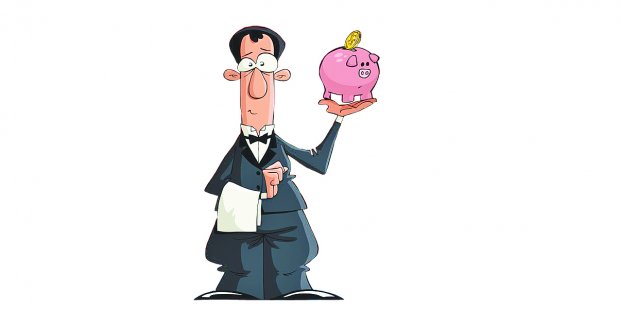 г. Белогорск2020г.СОДЕРЖАНИЕПояснительная записка:Актуальность проекта Нормативная база проектаЦель, задачи проектаУчастники проекта Этапы проектаФормы организации обучения и воспитания Ожидаемые результатыМетодическое обеспечение проектаТематический план работы с детьмиПлан работы с родителямиСписок литературыПриложениеПояснительная записка В современных условиях расширения использования финансовых услуг, усложнения и появления новых, трудных для понимания финансовых инструментов, вопросы финансовой грамотности населения стали чрезвычайно актуальными для большинства стран мира. Обеспечение личной финансовой безопасности становится важным фактором экономического благополучия людей. Международная практика свидетельствует о том, что в современных условиях необходимы серьезные и целенаправленные преобразования в сфере повышения финансовой грамотности населения. Инициатором данных преобразований выступает государство через утверждение Национальной стратегии повышения финансовой грамотности населения и привлечения к ее реализации государственных органов исполнительной власти, органов местного самоуправления, финансовых организаций, общественных и частных организаций и других заинтересованных сторон. Под финансово грамотным поведением понимается сочетание финансовых знаний, установок, норм и практических навыков, необходимых для принятия ответственных решений на финансовом рынке.Финансово грамотный гражданин должен как минимум:· следить за состоянием личных финансов,· планировать свои доходы и расходы;· формировать долгосрочные сбережения и финансовую «подушку безопасности» для непредвиденных обстоятельств;· знать, как искать и использовать необходимую финансовую информацию;· рационально выбирать финансовые услуги;· «жить по средствам», избегая несоразмерных доходам долгов и неплатежей по ним;· знать и уметь отстаивать свои законные права как потребителя финансовых услуг;· способен распознавать признаки финансового мошенничества;· знать о рисках на рынке финансовых услуг;· вести финансовую подготовку к жизни на пенсии.Важной составляющей финансово грамотного поведения является способность гражданина осуществлять долгосрочное планирование личных финансов (финансов домохозяйства) на всех этапах жизненного цикла. С целью реализации возникла необходимость разработать и реализовать образовательные программы по повышению финансовой грамотности, в том числе, учебно-методические комплекты для различных целевых и возрастных групп учащихся образовательных организаций. Образовательный проект «Юный финансист» разработан в целях финансового просвещения детей старшего дошкольного возраста. Требования современного общества сделали проблему экономического образования актуальной относительно данной возрастной группы. Мероприятия проекта направлены на формирование у дошкольников необходимых представлений о финансовой составляющей современной семьи, организации материальной стороны окружающего пространства.ВведениеПроект по формированию финансовой грамотности  «Юный финансист»  включает следующую информацию:актуальность экономического воспитания на современном этапе и социальную значимость,принципы реализации проекта,цели и задачи образовательной деятельности с детьми в рамках предложенного проекта,сроки и этапы  реализации проекта,управление и обеспечение проекта,ожидаемые результаты после реализации проектных мероприятий и показатели эффективности проекта,планируемые мероприятия в рамках проекта,заключительные положения, перспективы дальнейшего развития проекта.Проект предусматривает тесный контакт между детьми, воспитателями и родителями, что облегчает восприятие детьми нового материала. Проект составлен в соответствии с принципами, определенными Федеральным государственным образовательным стандартом дошкольного образования (далее ФГОС ДО): полноценное проживание ребенком всех этапов детства, обогащение              детского развития. построение образовательной деятельности на основе индивидуальных особенностей каждого ребенка; содействие и сотрудничество детей и взрослых, признание ребенка полноценным участником (субъектом) образовательных отношений; поддержка инициативы детей в различных видах деятельности сотрудничество дошкольной образовательной организации с семьёй;приобщение детей к социокультурным нормам;формирование познавательных интересов и познавательных действий   ребенка в различных видах деятельности; возрастная адекватность дошкольного образования:учёт этнокультурной ситуации развития детей.Данный проект реализуется с воспитанниками МАДОУДС №6Актуальность и социальная значимостьНизкий уровень финансовой грамотности негативно влияет на личное благосостояние и финансовый потенциал домашних хозяйств, ухудшает ресурсную базу финансовых организаций, препятствует развитию финансового рынка, затормаживает инвестиционные процессы в экономике и приводит к ухудшению социально-экономического положения страны. Проблема связана с фрагментарным характером преподавания основ финансовой грамотности в образовательных организациях, недостатком понятных и доступных учебных программ и образовательных материалов для всех слоев населения (в первую очередь для школьников и студентов), недостатком квалифицированных преподавателей основ финансовой грамотности. Это влечет за собой недостаток или отсутствие навыков и компетенций, необходимых для эффективного управления личными финансами, осуществления осознанного выбора финансовых услуг, взаимодействия с финансовыми организациями, органами и организациями, которые занимаются защитой прав потребителей финансовых услуг.Финансовое просвещение и экономическое воспитание - сравнительно новое направление в дошкольной педагогике. Многочисленные исследования последних лет свидетельствуют о необходимости внедрения экономического образования с дошкольного возраста, когда дети получают первичный опыт участия в элементарных экономических отношениях, происходит их приобщение к миру экономической действительности. В современной концепции образования подчеркивается особое значение дошкольного возраста в формировании и развитии уникальной личности ребенка. Так как на этом этапе закладываются основы личностной культуры, обеспечивается освоение первоначальных социокультурных норм. Это является фундаментом для приобретения в будущем специальных знаний и навыков. Содержание проекта предполагает организацию деятельности детей старшего дошкольного возраста по освоению основных экономических понятий в занимательной и игровой форме.  Мероприятия проекта направлены на формирование у дошкольников необходимых представлений о финансовой составляющей современной семьи, организации материальной стороны окружающего пространства.Проект разработан в соответствии с:Проектом распоряжения Правительства Российской Федерации об утверждении Национальной стратегии повышения финансовой грамотности в Российской Федерации на период 2017-2023 гг.;Распоряжение  Правительства Российской Федерации от 12 февраля 2011 г. № 180-р «О реализации Проекта «Содействие повышению уровня финансовой грамотности населения и развитию финансового образования в Российской Федерации»» в соответствии с Федеральным законом Российской Федерации от 28 июня 2014 г. № 172-ФЗ «О стратегическом планировании в Российской федерации»;Федеральным законом «Об образовании в Российской Федерации» от 29.12.2012 г. №273-ФЗ; «Санитарно-эпидемиологическими требованиями к устройству, содержанию и организации режима работы дошкольных образовательных организаций» (СанПиН2.4.1.3049-13 утверждены постановлением Главного государственного санитарного врача Российской Федерации от 15.05. 2013 г. №26); «Федеральным государственным образовательным стандартом дошкольного образования», утвержденным приказом Министерства образования и науки Российской Федерации от 17 октября 2013 г. №1155. Постановка проблемыПомочь детям дошкольного возраста сформировать представления об экономических понятиях: экономика, потребности, нормы жизни, деньги, товар, цена в соответствии с их возрастными особенностями.Основные идеи проекта:Человек в современном мире не может сам производить всё, что ему  нужно для жизни, поэтому необходима специализация в производстве товаров.Обмен товарами – путь удовлетворения экономических потребностей.Деньги – универсальное и удобное средство обмена.Заработная плата – цена работы по производству товаров.Цена – количество денег, которые люди платят за товар.Рынок – обмен товарами продавцами и покупателями.Семейный бюджет – деньги, которые семья может тратить на свои нужды по своему усмотрению.Цель проекта: является создание основ для формирования финансово грамотного поведения детей старшего дошкольного возраста,  как необходимого условия повышения уровня и качества жизни будущего гражданина.Проект  направлен на решение задач:формирование первичных экономических представлений и компетенций;развитие экономического мышления дошкольников;воспитание социально-личностных качеств и ценностных ориентиров,     необходимых для рационального поведения в сфере экономики. Содержание проекта, в соответствии с ФГОС ДО, обеспечивает развитие личности, мотивации и способностей детей в различных видах деятельности и охватывает следующие структурные единицы, представляющие определенные направления развития и образования детей:социально-коммуникативное развитие; познавательное развитие; речевое развитие; художественно-эстетическое развитие физическое развитие. Участники проекта:дети старшего дошкольного возраста (6-7 лет),воспитатели группы, родители. Условно они разделены на целевые группы (см. табл. 1).Целевые группы участниковТаблица №1Сроки реализации проекта: 2020-2021 учебный год. Тип проекта: информационно-практико-ориентированный Направления деятельности: познавательно-исследовательское, социокультурное, художественно – эстетическое, коммуникативное.           Этапы проекта:1 этап – Организационный:Изучение справочной, методической, энциклопедической литературы.Информирование родителей о планировании работы с детьми по проекту «Юный финансист».Подбор художественной литературы для детей  по выбранной тематике.Подбор необходимого оборудования и пособий для практического обогащения проекта.2 этап – Практический: Реализация проектных мероприятий.3 этап – Заключительный: Подведение итогов реализации проекта в форме интеллектуально-познавательного квеста «Страна Экономика»Управление и обеспечение проекта        Система работы по формированию финансовой грамотности детей состоит из занятий и рассчитана на один учебный год. Занятия проводятся со всей группой или подгруппой детей один раз в неделю, их продолжительность составляет 25 минут.Занятие проводится в помещении группы детского сада, в музыкальном или спортивном зале, в зависимости от целей занятия и необходимого оборудования.Знания по экономике даются в различных формах: занятия-соревнования, занятия-путешествия, занятия-экскурсии, занятия-викторины и т. д., включают в себя:Ознакомление детей с денежными единицами разных стран.Решение проблемных ситуаций.Проведение сюжетно-ролевых игр, моделирующих жизненные ситуации: «Банк», «Кафе», «Супермаркет», «Путешествие», «Аукцион».Организация развивающих игр («Пятый лишний», «Подбери витрину для магазина», «Кому, что нужно для работы», игры по продвижению продукта).Решение арифметических задач, кроссвордов.Чтение художественной литературы.Использование сказок экономического содержания в игровой деятельности и на занятиях. Игровые упражнения для активизации воображения, внимания, восприятия:анализ, классификация предметов;обобщение по заданному признаку;сравнение и выделение главного;простые умозаключения;действия по предложенной схеме-алгоритмуИгровые упражнения для развития математических способностей:овладение счетными операциями;формирование представлений о форме, величине, пространстве и времени;сравнение количества предметов;освоение количественного и порядкового счета (последнему уделяется особое внимание);решение арифметических задач и примеров на сложение и вычитание. Ресурсное обеспечение:Игровые зоны - мебель, оборудование и атрибуты к ролевым играм, Наглядно-иллюстративный материал: карта-схема прихода воды в дом две ширмы типа «живых картинок» - «Путешествие Капа и Капельки» и «Волшебный огонек», лабиринты «Найди не выключенный прибор», «Экономь электроэнергию - включай электросчетчик», карта-схема «Путешествие в город», альбом «Путешествие по Сургуту», перспективная карта покупок.ИГРОТЕКА: «Дороже -дешевле», «Супермаркет», «Булочная», «Кем быть», «Узнай какая профессия?», «Оптовичек», «Семейный бюджет», «Маленькие покупки», «Банк», «Кафе», «Путешествие», «Аукцион», «Пятый лишний», «Подбери витрину для магазина», «Кому что нужно для работы»,«Ателье для маленьких красавиц», «Рекламное агентство», «Пункт обмена валюты»,  «Строительство дома», «Обмен», «Семейный бюджет», «Кондитерская фабрика», «Ателье для маленьких красавиц», «Рекламное агентство».Произведения художественной литературы: К.Чуковский «Федорино горе», «Муха-цокотуха», Галлиев Ш. «Три копейки на покупку», «Волшебное кольцо», сказки в стихах, русские народные сказки «Три медведя», «Лиса, заяц и петух», «Хаврошечка», произведения С.Я. Маршака и С. Михалкова, Г.-Х. Андерсона «Дюймовочка», Ш.Перро «Красная шапочка», «Кот в сапогах»; английская сказка «Три поросенка»; Романов А. «Чудеса в кошельке», фольклор о труде, профессиях.  Компьютерное оборудованиеДенежные знаки современные, других стран, недавнего прошлого и пр.Мультфильмы С.Михалков «Как старик корову продавал», «Барбоскины и реклама», «Простоквашино», «Буратино», «Уроки Совы».Материалы к изобразительной деятельности, бросовый и природный материалы Методы формирования финансовой компетентностиМетоды формирования финансовой компетентности можно представить четырьмя группами: методы, повышающие познавательную активность; методы, повышающие эмоциональную активность; методы, способствующие установлению связи между разными видами деятельности; методы  коррекции и уточнения представлений детей о мире.Методы, повышающие познавательную активность:элементарный и казуальный анализ;сравнение;метод вопросов;метод повторения;решение логических проблем;экспериментирование и опыты.Методы, направленные на повышение эмоциональной активности детей при усвоении  знаний о мире:игровые;сюрпризы и моменты новизны.Методы, способствующие установлению связи между разными видами деятельности:перспективное планирование.Методы коррекции и уточнения представлений детей о мире:индивидуальная беседа,сравнительный анализ, оценка, разъяснение, воображаемая ситуация, совместный поиск выхода из ситуации, проигрывание положительных ситуаций, обсуждение способа действия,прием опосредованного воздействия.Одним из ведущих методов обучения является – игра. Игра дает ребенку «доступные для него способы моделирования окружающей жизни, которые делают возможным освоение, казалось бы, недосягаемой для него действительности» (А. Н. Леонтьев).Таким образом, процесс формирования финансовой грамотности у детей старшего дошкольного возраста осуществляется в ходе проекта различными методами, средствами и приемами, а также их сочетанием. Предполагаемые результатыПо завершению проектных мероприятий дети могут: Активно использовать в игровой деятельности основные экономические понятия и категории, которым было уделено внимание в ходе реализации проектных мероприятий (деньги, цена, товар, семейный бюджет и пр.).Осознавать и соизмерять свои потребности и возможности. Получить представления о том,  что зарплата – это оплата за количество и качество труда,  пенсии за прошлый труд, а пособия на детей – это аванс детям в расчете на их будущий труд.Понимать, что расходы семьи не должны быть расточительными и что ребенок может, будучи экономным, их уменьшить.Осознавать, что сбережения семьи – это денежные средства, которые могут остаться, если разумно расходовать свои доходы, и могут быть использованы для отдыха всей семьей или приобретения необходимых, вещей Контролировать  ответственность за свои поступки, которые могут положительно или отрицательно сказаться на экономическом положении семьи и его самого. Понимать, что реклама может помочь, если она правдива, и напротив, навредить, бюджету семьи и здоровью человека. Осознание детьми на доступном уровне взаимосвязи понятий: «труд – продукт -деньги» и «стоимость продукта в зависимости от качества», признание авторитетными качества человека-хозяина: бережливость, рациональность, расчетливость, экономность, трудолюбие - и вместе с тем щедрость, честность, отзывчивость, доброта (приводить примеры меценатства, материальной взаимопомощи, поддержки и т. п.).Развитая эмоциональная сфера детей, умение понимать свое эмоциональное состояние, регулировать собственное поведение, формировать положительную самооценку, способность распознавать чувства других людей.Педагоги:–   Высокий  уровень  овладения   теоретическими, методическими, технологическими знаниями педагогами по формированию экономических знаний у детей дошкольного возрастаРодители (законные представители):– Овладение родителями экономическими знаниями по ознакомлению детей дошкольного возраста с экономическими понятиями– Наличие предметно-развивающей среды в группе по ознакомлению детей с экономическими знаниями.                    В рамках реализации Проекта проводится мониторинг уровня финансовой грамотности.Определение уровня финансовой грамотности детей старшего дошкольного возрастаЦель: определить уровень финансовой грамотности детей старшего дошкольного возраста; проверка эффективности проекта по повышению уровня финансовой грамотности старших дошкольников на занятиях и в повседневной жизни.Для определения у детей старшего дошкольного возраста уровней финансовой грамотности мною была разработана диагностика на основе программ экономического воспитания детей А.Д. Шатовой «Дошкольник и… экономика» и Е.А. Курак «Экономическое воспитание дошкольников».Каждое из четырех заданий состоят из 3 более мелких заданий: первое - загадки по экономике, разделенные по областям, второе - вопросы определенной области экономических знаний, третье - проблемная ситуация.С каждым ребенком работа проводилась индивидуально и по мере успешности ответов на задания, я определяла уровень экономической воспитанности.Задание 1. Цель: Определить уровень знаний о потребностях человека, животных, растений.Задание 2. Цель: Определить уровень знаний о природных и капитальных ресурсах (транспорт, инструменты, оборудование); о производителях товаров и услуг.Задание 3. Цель: Определить уровень знаний о деньгах, рынке и цене.Задание 4. Цель: Определить уровень знаний о рекламе.Подробное описание использованной мной диагностической методики по всем четырем заданиям представлены в приложении 1.Опираясь на теоретические исследования и предыдущий педагогический опыт нами были выделены следующие показатели сформированности финансовой грамотности, динамику которых мы стремимся отследить в ходе реализации проекта (см. табл. 2).Таблица 2.Критерии и показатели финансовой грамотности детей старшего дошкольного возрастаПо наличию и совокупности показателей, которые соответствуют представленным критериям, можно судить об уровнях экономической воспитанности: высоком, среднем и низком.Высокий уровень: дети могут объяснить элементарный смысл экономических понятий, проявляют ярко выраженный и устойчивый интерес к труду родителей, имеют представление о работе родителей, употребляют экономические слова и словосочетания; находятся в позиции активных участников событий, способны отразить полученные знания в играх; готовы к общению со взрослыми и сверстниками, задают множество вопросов и самостоятельно пытаются найти ответы на них; своевременно выполняют поручения, способны контролировать свои действия, оценивать результаты деятельности; стремятся и умеют проявлять инициативу, энергично выполняют поручения, доводят начатое дело до конца.Средний уровень: дети имеют представление об экономических понятиях, но не всегда могут объяснить их; у них наблюдается неустойчивый интерес к потребностям своей семьи, труду родителей; имеющиеся у них знания нечеткие, поверхностные; имеют достаточно представлений об окружающем мире, но не умеют использовать имеющиеся знания; под руководством взрослого умеют организовывать свою деятельность, своевременно выполняют поручения; добросовестно относятся к материальным ценностям, но большую заботу проявляют лишь к вещам личного пользования; порученную работу выполняют вовремя и добросовестно только под руководством взрослого; не всегда активны, но способны проявлять упорство в достижении цели.Низкий: дети не могут объяснить смысла экономических понятий, не проявляют интереса к потребностям своей семьи, труду родителей, окружающим явлениям современного общества, не употребляют в речи экономические слова; не проявляют интереса к продуктивной деятельности, ведут себя как посторонние наблюдатели; не доводят начатое дело до конца, быстро теряют интерес к труду и оставляют работу, возвращаясь к игре; не склонны к бережному отношению к личной и общественной собственности; при выполнении работы не проявляют какой-либо заинтересованности в ее результате; безответственны, безынициативны, не проявляют упорства в достижении цели.Уровень экономических знаний определялся с учетом успешности выполнения всех трех заданий. По успешности выполнения заданий судилось об уровне экономических знаний по трехбалльной шкале: 3 - высокий, 2 - средний, 1 - низкий.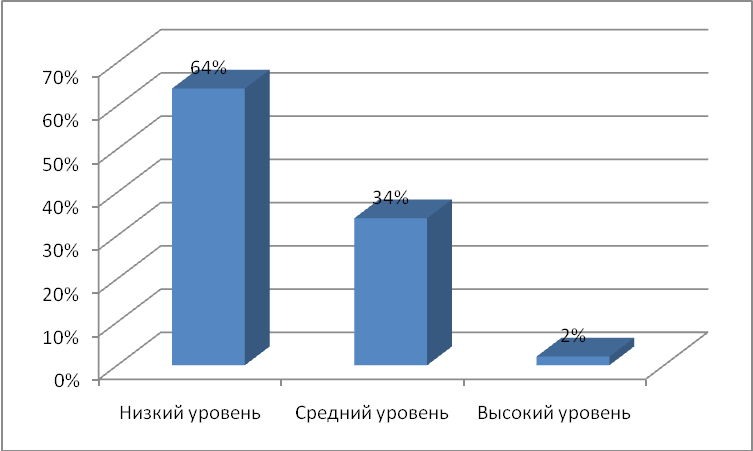 Рисунок 1 – Оценка сформированности финансовой грамотности в начале реализации проектаТематическое планирование        Разработанное нами тематическое планирование по формированию финансовой грамотности включает ряд тематических занятий (см. табл. 3). Также разработана циклограмма по взаимодействию с родителями по формированию финансовой грамотности у детей при непосредственном вовлечении их в образовательную деятельность (см. табл. 4). Таблица №3План проектных мероприятий с детьмиТаблица №4Взаимодействие с родителями по образованию детей при непосредственном вовлечении их в образовательную деятельность, в том числе посредством создания образовательных проектов совместно с семьёй на основе выявления потребностей и поддержки образовательных инициатив семьи (п.3.2.5 ФГОС ДО). Группа старшего дошкольного возраста №4 «Солнышко»Заключительные положения, перспективы дальнейшего развития проектаДалее будет продолжено осуществление мероприятий по повышению уровня финансовой грамотности дошкольника в соответствии с показателями мониторинга.В дальнейшем можно организовать работу с детьми по следующим направлениям:деньги «растут» если их хранить не в банке – копилке, а в Банке;авторитетные качества человека–хозяина: бережливость, расчётливость, экономность, трудолюбие, но одновременно и щедрость, благородство, честность, умение сопереживать, милосердие,   примеры меценатства, материальной взаимопомощи, поддержки и т.п.,правила поведения  в реальных жизненных ситуациях.Наиболее важный эффект, который мы ожидаем от реализации данного проекта – это начало взаимодействия детей и родителей в сфере личных финансов. Ребята на занятиях в игровой форме, через призму интересного и познавательного сюжета знакомятся со сложными финансовыми понятиями, а дома вместе с родителями выполняют задания по финансовой грамотности. На занятиях педагог дает им знания, но правильные навыки обращения с личными финансами дети могут получить только в семье. Мы ожидаем, что тысячи дошкольников за период с 2020-го по 2021 год получат необходимые знания, но и тысячи семей заинтересуются вопросами финансовой грамотности. Приложение 1Анкета для родителей1. Нужно ли детям рассказывать о деньгах?ДаНет2. Нужно ли детей знакомить с экономикой?ДаНет3. Как вы относитесь к желанию детей иметь копилкуПоложительноОтрицательно4. Должны ли иметь карманные деньги дети дошкольники?ДаНет5. Замечаете ли вы у ребенка интерес к домашней работе?ДаНет6. Как ребенок относится к труду?Охотно принимается за делоНеохотно берется за дело7. Имеет ли ребенок постоянные обязанности дома?ДаНет8. Участвует ли ребенок в процессе планирования предстоящих покупок?Да Нет9. Знают ли дети профессии родителейДаНет.Приложение 2Конспект родительского собрания "Уроки финансовой грамотности в семье"Цель: познакомить родителей (законных представителей) с принципами финансового воспитания.План мероприятия:1. Доклад «Финансовая грамотность - новое направление дошкольного воспитания» Ответственный: Н.Г. Доценко2.Игра "Фанты"-ожидаемые результаты самостоятельного распоряжения деньгами.3. Рефлексия "Рисование ромашкового поля"4. Творческий отчет (видеоролик) "Жизнь звездочек с утра до вечера"5. Вручение грамот за текущие олимпиады и конкурсы.Финансовое воспитание в семьеРабота по формированию финансовой грамотности дошкольников невозможна без участия родителей, их заинтересованности, понимания важности проблемы.Первое, что важно помнить, обдумывая стратегию «финансового» воспитания ребенка, считает Голуб Л.А., — это идею о взаимосвязи общего стиля воспитания и частных вопросов.Обладание «имуществом» развивает в людях чувство ответственности за него, и это совсем не плохой путь к развитию самостоятельности мышления. Отсюда вытекает первый принцип «финансового воспитания»:1.Соблюдать гарантии неприкосновенности частной собственности. Тем, что принадлежит ребенку, может распоряжаться только он сам. Причем, это относится не только к деньгам, но и к игрушкам, книжкам и т.д. То есть, если оговорено, что данная вещь принадлежит ребенку — нельзя ругать его за то, что он вздумал ее подарить кому-то, или обменять, или просто испортил. Только осознание последствий своего поступка может в дальнейшем удержать ребенка от неверного шага. Иными словами, пусть лучше обнаружит, что зря подарил другу новенький самосвал, чем лет через 20  — что опрометчиво расстался с автомобилем или квартирой). Естественно, при появлении той или иной вещи, надо попробовать найти ей «хозяина» (чья она? она в личном пользовании или в частом?) и ненавязчиво объяснить ребенку, что он может с этой вещью делать, как распоряжаться ею и т.д. Можно вспомнить и свое детство, рассказать, как лично
берегли (или не берегли) свои игрушки, и что из этого получилось. Иными словами, прорисовать перспективу «жизни» той или (иной вещи. Тогда ребенок будет готов к тем неожиданностям, с которыми может столкнуться (потерялась, разбилась, порвалась — или: сохранилась так хорошо, что служила много лет, и была самой любимой).2.Принять все убытки заранее. Никакой опыт не бывает бесплатным. Задать себе вопрос: согласны ли «потерять» энную сумму сейчас, когда многое поправимо, чем столкнуться с необратимой ситуацией в дальнейшем? В конце концов, любые курсы усовершенствования работают за плату. Помните, что с нами ребенок учится, имея «страховку» — которой у него, возможно, не будет в дальнейшем. Поэтому пусть он при нас совершит как можно больше ошибок! Наша задача здесь — не ругать и укорять, А разбирать эти случаи с чисто исследовательской целью. Когда ребенок поймет, что мы хотим ему помочь, он будет прислушиваться к нашим советам.3.Всегда объяснять, почему потратить деньги можно именно таким образом. В покупке важна не она сама, а обсуждение вокруг нее — возможные варианты, соотношение качества и стоимости, ее влияние на отношения с другими («Теперь ты сможешь пригласить своих друзей и послушать этот диск вместе с ними!»). Это приучает ребенка выбирать, а значит, анализировать существующие альтернативы. Советоваться с ним и при совместных (или только наших!) покупках. Польза двойная: можно будет увидеть, каков ход его мыслей, что для него является критерием успешности покупки («как у всех», «как ни у кого», «очень дешево», «выглядит дорого», «все ахнут» и т.д.) и получить иной взгляд со стороны.4.Четко соблюдать договоренность: никаких «дополнительных» финансовых вливаний, если ребенок нерационально распорядился первичной суммой; всегда надо отдавать обещанное, в противном случае — не обещать невыполнимого. Самая распространенная ошибка родителей — это компенсация утерянного (неправильно потраченного) ребенком.5.Обязательно определять систему финансирования ребенка. Чем раньше он получит в свои руки деньги, тем лучше! (Оптимально — с 3-х лет). Ведь для того, чтобы научиться чему-то, (ну, например, выращивать цветы, разговаривать по телефону и т.д.) надо делать это как можно чаще. Навык формируется при непосредственном действии и его многократном повторении! На основании вышеизложенных принципов разработана система финансового обучения ребенка. Вот ее суть. Система финансирования, (карманные деньги) Главный тезис: Карманные деньги — это те средства, распоряжаться которыми ребенок может по своему усмотрению, несмотря иногда и на советы!!! Всегда надо помнить, что это не способ поощрения или наказания, а средство развития определенных навыков, своеобразный инструмент — такой же, как нож или вилка (для еды), молоток (для забивания гвоздей), лейка (для поливки цветов). Какие позиции надо определить в первую очередь? — периодичность выдаваемых средств — размер (сумма) — что входит в перечень затрат — штрафные санкции. Периодичность выдаваемых средств: оптимально — еженедельно. Размер: естественно, чем меньше ребенок, тем меньше сумма. Исходить надо из своих возможностей, но поинтересоваться у ребенка, какая сумма бы его устроила. Этим определяться его запросы. Если запросы сильно высоки (часто дети, кстати, не очень требовательны), вместе нужно откорректировать их, объяснив, что можем выделить только определенные средства. Что входит в перечень затрат (или: что ребенок может и что должен покупать на эти деньги). Надо напоминать ребенку почаще, что деньги — это средство для получения чего-то, а не цель сами по себе. (Многие дети мечтают стать богатыми, лучше, если они будут мечтать иметь деньги, чтобы построить корабль, открыть школу, путешествовать и т.д.) Обязательно надо интересоваться, куда потрачены деньги или оплачены ли необходимые расходы. Однако нельзя настаивать на полном отчете о личных тратах — надо уважать тайны ребенка, его возможные промахи. Если он потратил свои деньги «не так»- надо объяснить, как надо (или как сделали бы вы) и почему именно так. Не надо жалеть ребенка, если он ошибся (не так потратил, обсчитался и т.д.). Лучше обсудить, почему так получилось, что он не учел. Посочувствовать: « Ну, что ж…» Никогда не предлагать финансовую компенсацию. Ограничиться психологической. Если потерял — никогда не ругать, иначе он будет бояться «связываться с деньгами». Сказать просто, что с вами такое тоже бывало, и не раз.Ожидаемы результаты зачитывают родители по одному фанту.Итак, что же дает детям система самостоятельного распоряжения деньгами? По материалам Золотаревой А.В.1.Умение считать (в прямом арифметическом смысле: складывать, умножать, делить и т.д.)2.3нание о соотношении стоимости вещей (услуг)3.Умение выбирать (между двумя «хочется», между нужным и необходимым, хорошим и плохим и т.д.). Умение выбирать развивает мышление и способности анализировать.4.Умение отказываться (от менее нужного, от некачественного, от менее ценного — и соответственно определять приоритеты)5.Повышение самооценки, чувства собственного достоинства. Как любой навык (знание, умение) - новый опыт прибавляет уверенности («Я сам что-то решаю»). Мера психологической зрелости —это мера ответственности. Чтобы почувствовать себя взрослым, надо познать себя через действие, через проявление себя в тех или иных ситуациях. Механизм здесь таков: поступок — последствия — осознание — понимание — развитие — психологическая зрелость — новый, уже более зрелый поступок.6. Познание себя. Иногда дети с удивлением обнаруживают, что они не так добры, как о себе думали; не так беспомощны, как предполагали — все это ведет к рефлексии.7. Познание других. Чем раньше ребенок осознает, что денежные отношения иногда являются «лакмусовой бумажкой» и для дружбы, и для любви, тем меньше ошибок и провокаций совершит он в дальнейшем. Уважение интересов других — тоже важно. Осознав, как иногда трудно лишиться части своей собственности, не будет претендовать на собственность другого (в том числе и на вашу).8. Радость благотворительности, безвозмездной помощи другим. Это важно! Можно даже предложить ребенку пожертвовать часть его средств на добрые дела и посмотреть, как он к этому отнесется (хороший тест для родителей — кого же мы вырастили? Что нас ждет в старости?).9. Возможность проявить себя «на равных» в отношениях с родителями (заключение договоров, одалживание, возможность «скинуться» на общее дело и т.д.). Здесь — база для становления субъектности ребенка.10. Знакомство с основными финансовыми понятиями — «долговое обязательство», «кредит», «договор», «расписка» и т.д. Современному человеку наряду со знанием компьютера и иностранного языка сегодня также необходимы начальные знания в финансовой сфере. Рынок есть рынок... К тому же не исключен вариант, что обучение отношениям с деньгами станет для ребенка первой ступенькой в выборе сферы профессиональной деятельности.11. Умение просчитывать свои действия, видеть последствия того или иного решения. Анализируя все вышеизложенное, можно сделать объективный вывод о необходимости планомерного экономического воспитания детей. Рассмотренный вариант наглядно показывает целесообразность применения игр с использованием экономических моментов не только в дошкольных учреждениях, но и в семье.Очень важно научить человека жить по средствам, избегая долгов. Для этого с детства малыш должен получать от вас деньги на карманные расходы и учиться их тратить, планировать крупные покупки. Решить эту задачу помогут игрушки-копилки. Расходы ребенка следует контролировать, развивая способность разумно распоряжаться личными сбережениями. Малыш должен усвоить основное жизненное правило — нет денег, нет и расходов.Приобщая дошкольника к экономике, вы поможете ему стать самостоятельным, научите ценить свой и чужой труд, отличать истинные ценности от мнимых. Дети вырастут социально адаптированными, успешными людьми, будут легче преодолевать жизненные невзгоды, а финансовые затруднения не покажутся им беспросветной трагедиейПриложение к родительскому собраниюПАМЯТКА ДЛЯ РОДИТЕЛЕЙРезультатом осмысления зарубежного опыта, традиций народной педагогики, трудов отечественных педагогов, являются еще несколько практических советов родителям, которые стремятся воспитать социально адаптированных в современных экономических условиях детей. Эти советы — результат осмысления зарубежного опыта, традиций народной педагогики, трудов отечественных педагогов и многолетней работы с дошкольниками.1.Рассказывайте детям о своей работе.Дети не осознают связь между трудом и деньгами, если не будут знать, кем работают их родители, как зарабатывают средства к существованию. Вы довольны своей работой и зарплатой? Поделитесь этой радостью с ребенком. Если работа вам не нравится, но приносит материальное благополучие, скажите об этом малышу. Он с детства должен знать, что такое «зарабатывать на жизнь». Работа должна не только нравиться, она должна «кормить». Эти старомодные истины о деньгах и труде помогут вашим детям стать самостоятельными.2.Нескрывайте от детей свое материальное положение.Конечно, ребенку нет необходимости вникать во все нюансы семейного бюджета, но он должен знать о материальном положении семьи и уважать, сохраняя в тайне доверенную ему информацию. Так вы ненавязчиво объясните малышу, куда идут деньги, научите его соизмерять желания с возможностями, мириться с некоторыми ограничениями. Наградой вам будут вопросы сына или дочери «а можем ли мы себе это позволить?», «не очень ли это дорого?».3.Не приучайте детей к излишествам.Недопустимо, когда ребенок чуть ли не ежедневно получает от вас подарки и ни в чем не знает отказа. Он очень быстро привыкает к этому, его запросы расту. Подумайте о будущем. Научите малыша ограничивать себя.4.Формируйте у детей разумные потребности.Как научить человека разумно тратить деньги? Только приучая анализировать свои текущие расходы. Слушая детские «я хочу», почаще спрашивайте: «А зачем тебе это?» Дети должны стремиться делать покупки, вместе с тем им даже полезно расстраиваться из-за невозможности осуществить свое желание. Получая все по первому требованию, они переходят грань разумного.5.Учите детей бережливости.Не оставляйте без внимания испорченные предметы, сломанные игрушки, разорванные книги. Покажите ребенку, как можно их починить. Если малыш будет видеть вашу заботу о продлении срока службы окружающих вас и его предметов, он научится беречь не только свои, но и чужие вещи. Ваше равнодушие приведет к обратному результату.6.Помогите детям осознать стоимость вещей.С раннего возраста дети должны осознать стоимость вещей, которыми пользуются: игрушек, книг, одежды и т.д. Малыши не должны привыкать к тому, что все, что ломается, автоматически заменяется новым. В каждой вещи ребенок должен видеть ценность, которую кто-то создал своим трудом, а родители подкрепили ее своей работой, т.е. купили на заработанные деньги.7.Привлекайте детей к работе по дому.Маленькие дети с удовольствием помогают по дому. Самое главное, позволить им это! И, конечно, похвалить, хотя детская работа далека от совершенства. Не забывайте, что ребенок может заниматься домашней работой непродолжительное время, поэтому, давая поручение, рассчитывайте его силы. Постепенно у малыша разовьется самодисциплина, и он будет выполнять даже самую неинтересную работу. В противном случае вы вырастите лентяя, не способного даже к самообслуживанию.8.Дети должны знать цену деньгам.Для того чтобы дети умели разумно распоряжаться деньгами и понимали, чего стоит их заработать, необходимо дать им возможность приобрести практический опыт. Хорошо, когда дети рано узнают цену окружающих их вещей. Для этого чаще посылайте ребенка в магазин за покупками. Это поможет ему осознать, что за все — продукты, игрушки, книги необходимо расплачиваться деньгами, которые выдаются родителям за их труд. Полезен игровой опыт зарабатывания денег: ярмарка-продажа детских поделок, вернисаж, спектакль, да мало ли еще что можно придумать, чтобы подарить малышам радость прикосновения к самостоятельно заработанным деньгам. Обсудите, как лучше их потратить. И никогда не используйте деньги для подкупа или наказания. В эту ловушку легко угодить! Найдите другие стимулы для ребенка.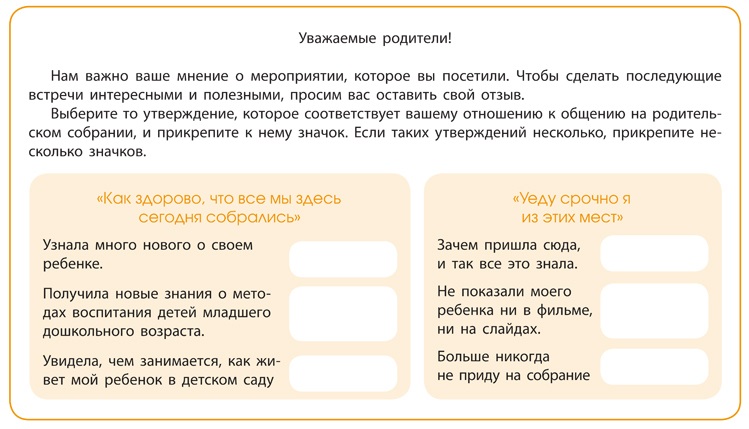 Приложение №3Консультации для педагоговЭкономика и дошкольник.  Актуально ли?Играем в рекламу.Экономика и дети. До недавнего времени такое словосочетание встречалось редко. Сегодня экономическое образование – предмет специального исследования в дошкольной педагогике.Как научить наших детей жить в условиях рыночной экономики, когда они постоянно сталкиваются с такими непонятными явлениями, как безработица, отсутствие средств, для осуществления семьи, и в то же время видят на прилавках магазинов изобилие недоступных им товаров?Начинать надо уже в детском саду, ведь дети старшего возраста достаточно четко представляют границы финансовых возможностей своей семьи, хорошо ориентируются в денежных знаках, легко могут оперировать ими при покупке в «магазине», созданном в детском саду. Необходимо начать с разработки и оформления сюжетно-дидактических игр, связанных с экономикой. В первую очередь,  расширить «ассортимент» атрибутов в «магазине», «напечатать» свои «деньги». В ходе игр дети знакомятся с такими понятиями, как «цена», «чек», «товары оптом и в розницу», «выгода», «заработная плата». Затем можно открыть «Кондитерскую фабрику». Ребят можно научить делать конфеты, печь печенье; покупать, продавать, отсчитывать деньги. Они будут с азартом трудиться и вести подсчеты «доходов». Соединение учебно-игровой и реальной деятельности наиболее эффективно для усвоения дошкольниками сложных экономических понятий.Ребята включаются в планирование семейного бюджета и спокойнее воспринимают временное безденежье родителей, быстрее и эффективнее усваивают математические операции: счет, сложение, вычитание.Остановимся на методике проведения занятий по теме «Знакомство с семейным бюджетом». Занятие можно начать с вопросов: кем работают твои родители? Что родители получают за свою работу? Что такое деньги? Затем детям предлагается внимательно рассмотреть бумажные купюры и монеты , сравнить их6 чем похожи и чем отличаются? Нужно обратить внимание на то, что на деньгах указана их стоимость, изображены герб, флаг, есть числа, слова; что деньги сделаны из разного материала (бумажные и металлические) и т.п.А откуда берутся деньги? Где их делают? Рассказать о том, что существуют специальные заводы по изготовлению денег – государственные монетные дворы, но сообщить детям, что деньги мы берем не оттуда. Как же они попадают к нам в дом? Необходимо подвести детей  к разговору о зарплате, проанализировать с ними это слово (плата за работу). Где родители получают деньги? Кто их им дает? Рассказать о профессии бухгалтера, кассира, о том, как оформляются документы, по которым выдаются деньги. Итак, родителям выдали на работе зарплату, и в доме появились деньги. Эти деньги составляют семейный бюджет , как правильно им распорядиться? На что потратить? Во время обсуждения подчеркнуть, что в каждой семье есть доходы (папина и мамина зарплата) и расходы. Пусть дети сами ответят, на что их семья тратит деньги (покупают продукты, вещи, плата за телефон, проезд в транспорте и т.д.) Никогда не просить называть реальный доход семьи, анализируем абстрактные придуманные цифры. Итак, в семейном бюджете есть доходы и расходы. Если из первых вычесть вторые, то останется сумма не растраченных денег, ее можно отложить, чтобы в будущем сделать большую и нужную покупку.Затем можно переходить к знакомству с еще одним новым словом – «аванс». Понять его значение детям помогут разноцветные «деньги», которые вы можете изготовить вместе с ребенком на красной, синей, зеленой бумаге. Дети сами придумывают, что можно изобразить на ваших банкнотах. Ведь деньги должны быть не только красивыми, но и иметь определенную стоимость. За хорошо выполненную работу в группе или на участке, каждый ребенок может получить «зарплату» - эти деньги они потратят во время игры «магазин». Сначала ребенку выдается только часть зарплаты и объясняется, что это называется «аванс». Записывается, сколько денег получил каждый ребенок. Через какое-то время выдается остаток зарплаты. Все деньги, хранятся, как положено в «кассе», оттуда ребенок их получает.К экономическому воспитанию детей необходимо подключить и родителей. Попросить их, например, вместе с детьми составить семейный бюджет на месяц. Очень часто участие детей в семейном бюджете ограничивается требованием купить, дать денег и т.п. родители возмущаются необоснованными на их взгляд требованиями своих чад, а те в свою очередь, жалуются на непонимание взрослых. Назревает семейный конфликт. Возможно, его можно было бы избежать, если бы с детства ребенок получал элементарные представления о доходах и расходах семьи. О зарплате родителей. Это помогло бы ему не только, реально представить, финансовые возможности семьи. Но и почувствовать себя ее полноправным членом, мнение которого тоже уважается. Рекомендуется выполнить некоторые задания вместе с детьми, например, заполнить таблицу семейных расходов и обсудить результаты. Попытайтесь объяснить причину различия в долях денежных средств, которые разные семьи затрачивают на удовлетворение семейных потребностей. Подумайте о том, как влияют на расходы возраст членов семьи, наличие своего дома или квартиры, наличие огорода, дачи, круг интересов семьи, цены на товары и услуги.Игра в рекламу.Воздействие рекламы на детей – сложная, пока еще не до конца изученная проблема, требующая серьезного обсуждения психологов, врачей и других специалистов. Но факт остается фактом – рекламные ролики привлекают внимание детей и вряд ли запретам можно чего-то добиться.В группах часто наблюдается стихийно возникающая «игра» : один ребенок произносит фразу из известной рекламы и тут же на нее откликаются все дети , заканчивая весь текст. Как правило, в эту перекличку добровольно вовлекается вся группа.Давайте посмотрим на рекламу как на особый жанр искусства. Что характерно для хорошей рекламы? Краткость, образность, привлекательность. Что должен уметь хороший специалист по рекламе? Дать максимум информации при минимуме слов, выделить основные, характерные черты рекламируемого объекта, выгодно подчеркнуть его отличие от других и доказать преимущество. Чем-то словесная часть рекламы сходна пословицам и поговоркам, с которыми мы знакомим детей, подчеркивая их афористичность, краткость. Вместо бессмысленного повторения существующих рекламных роликов мы можем предложить детям создать свою рекламу. Дети с восторгом включаются в эту игру. Еще в начале работы необходимо четко определить ролики, в которых выполняется задание. Это необходимо для того, чтобы дети понимали, что речь идет о выполнении хотя и нетрадиционного, но задания. Для составления рекламы ребенок сначала должен как можно больше узнать об объекте и выделять наиболее характерные, на его взгляд, особенности. Приветствуется использование отдельных выражений из уже известной рекламы. Такое задание не только развивает творческие способности ребенка, но и его речь, учит кратко излагать свои мысли. Часто к созданию рекламы подключают и их родителей.Рекламировать можно все что угодно. Все зависит от вашей фантазии и содержания предмета и темы задания. Текст рекламы проиллюстрируйте рисунками, театральными сценками. Предлагается несколько вариантов «рекламных» заданий:рекламируемый предмет известен всей группе. Например, ребенок выбирает животное и от его имени рекламирует место жительства. Вот так, например, рекламировали свой дом пингвины: «Приезжайте к нам! Вы нигде больше не найдете таких прозрачных льдов! Наши льды самые холодные в мире. Вы можете половить рыбку в океане. Покататься на льдине и организовать свой детский сад!».Рекламируемый объект известен только самому автору. Например: «У нас дом лучше всех! Это не просто дом, а общежитие! В нем тысяча жильцов. Если в лесу есть такой дом, значит лес чистый и здоровый. Никогда не надо разрушать наш дом! Наша недвижимость всегда ценится!».Реклама может быть использована как одна из форм обобщения  наблюдений. В этом случае в содержании рекламы отражаются результаты собственной работы каждого ребенка.Вот такие тексты составляли дети:- «Только мое дерево так хорошо очищает воздух!»- «Посмотрите на мое дерево – в какой оно форме! Какие у него душистые цветочки! Из них вырастут вкусные ягодки! А еще под ними можно отдохнуть. Приходите, не пожалеете!»    Возможно проведение интеллектуальных игр, типа: квест в Экономику, «Брейн-ринг», «КВН-с использованием рекламы», составление рассказов, используя различные газетные заголовки, специально подобранные фразы из рекламных роликов.Некоторые слушатели, услышав все это, скептически усмехнутся. Но углубившись в творчество, вы совершенно забудете о своем предвзятом отношении к рекламе, родится много идей, азарт, спорт и смех.«Финансовая грамотность. Влияние дидактических игр на экономическое развитие дошкольников».К сожалению, финансовой грамотности почти не обучают в детских садах. А грамотное отношение к собственным деньгам и опыт пользования финансовыми продуктами в раннем возрасте открывает хорошие возможности и способствует финансовому благополучию детей, когда они вырастают. Еще одним важный урок о деньгах, который стоит получить в дошкольном возрасте – это умение различать эмоциональные и товарно-денежные отношения.Не стоит пренебрегать финансовым обучением Вашего ребенка, так как это может определить его будущее. И если Вы не отнесетесь к этому со всей серьезностью, плоды придется пожинать не только ему, но и Вам. У многих воспитание заканчивается фразой: «Деньги на деревьях не растут» или «Без труда не вытянешь и рыбку из пруда». Финансовое воспитание подразумевает под собой не просто разговоры, но и реальные действия. Дети не способны понять все из разговоров. Им нужно прочувствовать все в действии, иначе результата не будет. Итак, самое первое, необходимо заинтересовать ребенка.     Одна из ведущих специалистов Джолайн Годфри , занимающихся в США финансовым воспитанием детей систематизировала упражнения, которые помогут детям выработать нужные навыки. По ее мнению, процесс социального, эмоционального развития ребенка стоит разделить на четыре ступени. Первая ступень — возраст с 5 до 7 лет. В это время главные детские черты — любопытство и любознательность, неусидчивость, неумение сконцентрировать внимание при этом — огромные запасы энергии. Зато еще нет понимания, что в этом мире справедливо, а что — нет. Как раз в этом возрасте пора учить, как вести счет деньгам, пониманию ценности и назначению денег. Формировать умение отличать желания от потребностейОсновная форма обучения — игра. Именно через игру ребенок осваивает и познает мир. Обучение, осуществляемое с помощью игры, естественно для дошкольника.Учение в дидактической игре — появляется уже в дошкольном возрасте. К.Д. Ушинский подчеркивал, что обучение в форме игры может и должно быть интересным, занимательным, но никогда не развлекающим. Необходимость использования дидактической игры как средства обучения детей в дошкольный период определяется рядом причин:1. Игровая деятельность как ведущая в дошкольном детстве еще не потеряла своего значения;2. Освоение учебной деятельностью, включение в нее детей идет медленно (многие дети вообще не знают что такое «учиться»).
3.Имеются возрастные особенности детей, связанные с недостаточной устойчивостью и произвольностью внимания, преимущественно непроизвольным развитием памяти, преобладанием наглядно-образного типа мышления. 4. Недостаточно сформирована познавательная мотивация. Дидактическая игра во многом способствует преодолению трудностей.В качестве средства формирования основ экономической культуры мы использовали дидактические игры. Главной особенностью дидактических игр является то, что задания предлагаются детям в игровой форме. Они играют, не подозревая, что осваивают знания, овладевают умениями и навыками, учатся культуре общения и поведения. Все дидактические игры включают в себя познавательное и воспитательное содержание, что позволяет интегративно решать задачи по формированию у старших дошкольников основ экономических знаний. В дидактических играх  уточняются и закрепляются представления детей о мире экономических явлений, терминах, приобретаются новые экономические знания, умения и навыки. Дошкольники, совершая большое количество действий, учатся реализовывать их в разных условиях, с разными объектами, что повышает прочность и осознанность усвоения знаний.В дидактических играх моделируются реальные жизненные ситуации: операции купли-продажи, производства и сбыта готовой продукции и др. Соединение учебно-игровой и реальной деятельности наиболее эффективно для усвоения дошкольниками сложных экономических знаний.Знания усваиваются дошкольниками в игре при условии усложнения содержания интеллектуальных задач (заданий). Усложнение носит качественный характер и требует создания проблемно-игровых, проблемно-практических, проблемно-познавательных ситуаций, позволяющих обнаружить глубину понимания детьми тех или иных экономических понятий. Постепенное усложнение игровых задач поддерживает детскую деятельность в «зоне ближайшего развития». Овладение экономическими знаниями в привлекательной для ребенка игровой роли позитивно сказывается и на качестве их усвоения.В процессе дидактической игры устанавливается адекватная возрасту ситуация общения. Речевое общение протекает в форме диалога. Педагог формулирует четкие, экономически грамотные вопросы, а дети учатся ясно высказывать свои предположения. Развивается речь объяснительная и речь-доказательство.Процесс общения детей друг с другом и со взрослым в совместной игровой деятельности сопровождается положительными эмоциями, что стимулирует их познавательную активность, способствует развитию мышления. Соединение учебно-игровой и реальной деятельности наиболее эффективно для усвоения дошкольниками сложных экономических знаний.В процессе экспериментальной работы дидактические игры включались в содержание занятий и проводились вне их. Для возникновения самостоятельных дидактических игр в группе создавались необходимые условия: подбирался соответствующий дидактический материал и пособия. Для повышения интереса использовались разные по содержанию и видам дидактические игры: с предметами, с картинками, настольно-печатные, словесные экономические игры, а также игры-путешествия, игры-загадки, игры-беседы, игры-предположения и т.д.В результате исследования мы пришли к выводу, что дидактические игры являются эффективным средством формирования основ экономической культуры у детей старшего дошкольного возраста. «Денежный поток»Цель игры: развивать у детей представление о деньгах; навыки эффективного управления личными деньгами; интерес к получению и дальнейшему углублению финансовых знаний, что поможет добиться успеха во взрослой жизни.«Монополия»Цель игры: необходимо заработать больше всех денег к тому моменту, когда один из игроков станет банкротом. Чтобы зарабатывать деньги, вам необходимо расставлять свои билетные кассы на секторах аттракционов и продавать билеты (аналог налогов), когда другие игроки оказываются на этих полях.«Бюджет моей семьи»Цель: расширять знания детей о составляющих семейного бюджета: зарплата, стипендия, пенсия; формировать основы экономической культуры дошкольников; воспитывать уважение к людям труда.Вывод: Формирование экономического сознания приближает дошкольника к реальной жизни, пробуждает экономическое мышление, позволяет приобрести качества, присущие настоящему хозяину, умеющему считать деньги.      Список используемой литературы:1. Джолайн Годфри «Как научить ребенка обращаться с деньгами»2.  Смолнцева А.А.  «Введение  в мир  экономики,  или  как  мы  играем  в  экономику» Учебно- методическое  пособие..3.  А.Д. Шатова «Дошкольник и… экономика»4. Черкай.С. «Обучаем детей финансовой грамотности»5. Чернер С.Л., Нагумнова И.И., Чуйкова М.Н. Азбука экономики. «Взаимодействие педагогов и родителей в решении задач экономического воспитания дошкольников»Одна из определяющих функций семьи – функция экономическая. К ней примыкает хозяйственно - бытовая. В реальной жизни они преследуют цель – содействовать материальному благополучию семьи, всех ее членов, и в первую очередь детей.Педагогический потенциал семьи  во многом зависит от  материальных условий, которые она может создать  для ее существования: жилье, питание, одежда, игрушки, досуг и т.д.  Важно  и то, как семья умеет распорядиться  теми благами, которыми она располагает, кто является распорядителем, хозяином семьи. Таким благом в первую очередь является бюджет, заработанные всеми членами семьи деньги. Убедительным показателем актуальности формирования финансовой грамотности  дошкольников является  привлечение родителями детей к домашней работе.В педагогике есть такие проблемы, в реализации которых ведущую роль играет семья. Одной из таких является проблема  финансовой грамотности ребенка, решение которой позволит осуществить важную задачу формирования начал экономической социализации ребенка, его адаптации к современным жизненным реалиям к моменту поступления в первый класс.Молодым, а порой и опытным педагогам можно только поучиться у многих родителей секретам домашней экономики, которыми часто лучше владеют родители воспитанников, нежели воспитатели. Можно привести массу примеров того, когда усвоенные полезные навыки и привычки в семье проявляются в повседневной жизни ребенка  в детском саду. Такие дети выгодно отличаются  от своих сверстников по уровню и качеству практических умений, осознанности их выполнения, желанию помочь няне и воспитателю в повседневных делах. Воспитатели всегда опираются  на таких детей в организации бытовой деятельности группы, привлекают их к выполнению трудовых поручений, обязанности дежурных, особенно когда отсутствует помощник воспитателя. Например, когда дежурные раздают материалы к занятию, большинство из них действует шаблонно: всем наливают краску одинаково, хотя  иногда за некоторыми столами  сидит по одному ребенку, ставят приборы отсутствующим детям. Однако некоторые  дежурные учитывают  это и предлагают ребенку сесть, с разрешения педагога, к сверстнику (меньше краски раздавать  и розеток мыть); предлагают вынести обрезки цветной бумаги на участок и сортировать  их на улице, чтобы не сокращать время  прогулки. Многих детей отличает высокая культура еды, аккуратного, бережного отношения к вещам, игрушкам и особенно к книгам, материалам, которым они пользуются.Именно в семье, благодаря  искусству   ведения домашнего хозяйства родителями, их умение сделать своих детей непосредственными участниками семейного хозяйства (хотя бы непосредственными свидетелями забот и повседневных дел семьи), они уже получают первоначальное экономическое  образование  и первый опыт экономической социализации. Атмосфера семейной экономики, поступки родителей, их отношение к деньгам, вещам, к любым ценностям усваиваются детьми особенно прочно.Когда ребенок видит, как аккуратно мама очищает картофель, меряет чашкой крупу для каши, приговаривая: «Сегодня возьмем меньше, так как завтракать будем вдвоем!», отмеряет сахарный песок, нарезает хлеб («лучше дорежем, чтобы куски не остались!») – все это не проходит  мимо внимания ребенка дошкольного возраста. Он, как правило, рядом с мамой, папой, бабушкой, постоянно занятых делом, и  видит их озабоченность по поводу  предстоящих дел. Он, если не участник, то обязательно свидетель происходящего.Поскольку экономической науке свойственны сложные категории и понятия, то мы должны это учитывать и соблюдать осторожность, избегать не нужной дошкольнику перегрузки. Выбирайте для вхождения в мир экономики понятные, очень важные для  социальной адаптации явления. У ребенка уже есть об этих явлениях некоторые первичные житейские представления, которые можно рассматривать как важную ступень к формированию понятий.Дети должны знать, как называются профессии их родителей, содержание их деятельности, каков продукт их труда и, наконец, почему все люди трудятся. Появилось много новых профессий, которые связаны с работой на компьютере, и дети зачастую говорят: «Моя мама работает компьютерщицей и кофе приносит директору», «бумаги складывает», «ходит по кабинетам» и т.п. Дети  должны знать, что люди многих профессий связаны с необходимостью использования компьютера, но они не компьютерщики: профессия может иметь совсем другое название.Старшим дошкольникам доступно понятие «династия», когда у многих членов семьи может быть одна и та же профессия – врачи, учителя, инженеры, фермеры, артисты, фотографы. Важнейшим направлением взаимодействия воспитателя  и родителей является воспитание уважительного отношения к любому труду, к людям любой профессии. Детям дошкольного возраста пока рано выбирать свою будущую профессию, поэтому первоначальные представления  о труде взрослых помогают детям узнать о том, что все они работают, о некоторых сторонах  их профессиональной деятельности, название разных профессий, что нужно им для работы (предметы труда, оборудование), что они делают на работе, т.е. результаты работы и др.Часто о труде у детей складываются противоречивые представления: возвышенные оценки, которые дает воспитатель детям в детском саду, не совпадают с получаемыми впечатлениями в условиях семьи («Опять на работу! Отдохнуть не успели, а выходные прошли! Скорей бы отпуск!»).              Дети рано начинают понимать, что причина посещения детского сада  - работа мамы. Редкие выходные дни – благо. К сожалению, дети не знают, что многие мамы не смогут жить без работы, без своих коллег, без общения с ними. Хотелось подчеркнуть, что родителям следует чаще рассказывать  детям о положительных сторонах своей работы, о коллегах, чем они гордятся, за что получили поощрение или награду, радоваться за своих коллег, не завидовать, не осуждать, а проявлять чувство радости за успехи других и за свои собственные удачи.  Не следует скрывать и негативные стороны профессии, например: «У конструктора, архитектора, учителя, редактора, ученого, писателя устают глаза, ему много приходится читать, писать, работать с чертежами; у балерины «трудятся» ноги, ведь ей постоянно надо их тренировать; у милиционера – очень опасная работа» и т.д. У детей пяти-шести лет  должно складываться объективное, реальное представление о той или иной профессии.Самым действительным средством трудового воспитания детей является личное участие детей в хозяйственно-бытовых делах семьи. Пятилетний ребенок уже способен иметь в семье постоянный обязанности, и первой из них должно быть наведение порядка в своем собственном хозяйстве. Но родители как раз жалуются, что дети делают это с большим трудом. Особенно это трудно, если в семье нет определенных дней генеральной уборки, если нет порядка в других помещениях квартиры, а от ребенка его требуют. В любом случае инициативу должны брать  на себя взрослые  и всякий раз мотивировать необходимость участия ребенка: «Давай посмотрим, какие игрушки, игры, книги надо отремонтировать, а может приобрести новые, чтобы заменить надоевшие» и т.д. Детям интереснее принимать участие в делах взрослых, чем наводить порядок у себя  в игровом уголке или комнате. Но все-таки надо искать разнообразные способы  включения ребенка  в домашние дела: взрослый начинает уборку, а ребенок подключается к работе  или ребенок начинает, а взрослый подключается для ее завершения, если видит, что у того пропало желание трудиться. Совместный труд детей и взрослых – самый действенный способ приучение детей к труду, как в семье, так и детском саду.Одним из этапов формирования финансовой грамотности дошкольников является знакомство детей с интереснейшим в жизни людей социально-экономическим явлением – деньги. Можно убедиться, что речь идет  не столько о покупательной и накопительной способности  денег, сколько о деньгах как культурно-историческом явлении: что такое деньги, какими были первые деньги, что было, когда не было денег, как выглядят российские рубли, что на них нарисовано; иностранные деньги, валюта, знакомство с внешним видом денег разных стран др. дети с интересом знакомятся с данным явлением, и родители могут внести свою лепту по расширению у детей познавательного интереса  к этому атрибуту нашей современной жизни. Очень важно донести до сознания детей связь понятий «труд» и «деньги», что деньги зарабатывают. Полезным для формирования финансовой грамотности, начал осознанных потребностей  является знакомство детей   с понятием бюджет. Рекомендуем рассказать детям: что такое бюджет, из чего он составляется (из денег членов семьи, поэтому называется «семейный»). Дети легко усваивают материал, особенно когда подготовлены наглядные пособия. Можно подготовить карточки  с изображением разного вида расходов. Нарисовать круг с секторами, в каждом из которых нарисован вид расхода. Можно сделать аппликацию из цветной бумаги лестницы, пирамиды с разноцветными полосами, на которых нарисованы или написаны виды расходов - от первостепенных до тех, без которых в ближайшее время можно обойтись.Посещение магазинов  с родителями – еще один путь приобщения дошкольников к семейной экономике. Оставить ребенка дома одного – нельзя и небезопасно, поэтому целесообразно  готовить ребенка к предстоящим посещениям магазинов. Например, мама предлагает вместе составить список предстоящих покупок, выделить возможную сумму на какую-то покупку ребенку обещает ему, если он будет терпеливым, тогда на обратном пути «мы погуляем в сквере, ты покачаешься на качелях, я посижу и посмотрю, как быстро ты научился лазать по лестнице» и т.д. Деньги для ребенка – предмет большой притягательной силы, особенно мелкие деньги, монеты. У некоторых детей иногда возникает желание иметь копилку. При этом часто инициаторами являются сами родители. «Заведи копилку, соберешь деньги  - купишь, что захочешь». Иногда такое решение заканчивается нежелательными последствиями. Ребенок начинает выпрашивать у родителей, бабушки, папы деньги, лишь бы бросить в копилку, не зная, зачем они ему нужны. Поэтому в каждом конкретном случае может быть принято свое решение, заводить копилку или нет. Нужна беседа с ребенком, которая поможет выяснить его мотивы: как он потратит собранные деньги, что он хочет купить, кого порадовать и т.д., но копилка может иметь место в жизни ребенка  только тогда, если не будет способствовать воспитанию привычки клянчить и выпрашивать деньги.Очень важной, завершающей частью работы по формированию финансовой грамотности является  воспитание полезных  привычек, облегчающих жизнь человека. Идея данной части программы заключается  в следующем. Люди много трудились, сделали нужные вещи, товары. Заработаны деньги, чтобы купить их; с помощью рекламы узнали, где ее можно купить; приобретена нужная вещь, и она стала частью семейного хозяйства,  теперь нужно знать, как пользоваться ею, чтоб она долго служила людям. В итоге необходимо подчеркнуть, что решение проблемы приобщения детей к экономике – это эффективный путь подготовки ребенка к жизни, его социальной адаптации в обществе, к формированию с детского возраста образа своей будущей семьи.Любая педагогическая проблема может быть успешно решена только при условии активного взаимодействия детского сада и семьи. Вместе с тем отметим, что есть такие проблемы, в частности проблема финансовой грамотности, когда родители могут многому научить самих педагогов.Приложение 4Консультации и рекомендации для родителейЗачем нужна ребенку финансовая грамотность?«Если хочешь быть богатым, нужно быть финансово грамотным»Роберт КийосакиРодители, воспитывая своего ребенка, стараются дать ему всё самоелучшее. Они отдают его на различные кружки, учат вежливости, манерами многому другому, но большинство совсем безответственно подходят ктакому важному вопросу, как финансовая грамотность.Для того, чтобы ребенок в будущем жил комфортной, обеспеченнойжизнью, родители должны объяснить своим детям следующие вопросыпро деньги:1. Что такое деньги2. Где их взять3. Как ими правильно распоряжатьсяЕсли у ребенка не сформировать правильное представление оденьгах, то у него появится собственное, зачастую неверное мнение. Дети должны осознавать, что денежные средства зарабатываются собственным трудом.Финансовая грамотность – это особое качество человека, которое формируется с самого малого возраста и показывает умение самостоятельно зарабатывать деньги и грамотно ими управлять.Кредитная зависимость и потеря денег в финансовых пирамидах –это результаты полного отсутствия финансовой грамотности. Важнообъяснить ребенку, что неправильное обращение с деньгами можетпривести к разорению. Ребёнку нужно помочь в освоении финансовойграмотности, но не делать все за него.Ребенок, с детства знающий цену деньгам и способы их заработка сбольшой вероятностью во взрослой жизни станет успешным человеком.Когда следует начинать обучение детей обращению с деньгами?Хорошо, когда обучение детей финансовой грамотности начинается ссамого малого возраста. Обучение обращению с деньгами лучше всегоначать с пятилетнего возраста, так как с этого момента ребенок готов начатьизучать нечто новое.В период от 5 до 7 лет необходимо ввести ребенку понятие труда.Малыш должен начать понимать, что доход – это результат трудовойдеятельности. Ребенку нужно знать о том, какой профессией занимаютсяего родители. Перед чадом важно делиться успехами своей карьеры.Когда ребенок пойдёт в школу, он уже должен уметь совершатьпокупки. Местом для обучения может послужить школьная столовая, таккак в ней можно наглядно показать, как выглядят деньги, процесс ихразмена и момент выдачи сдачи.В период от 7 до 9 лет следует научить покупкам в крупныхмагазинах. Ребенку необходимо наглядно ввести такое понятие, как «Чек».Надо дать ему денег чуть больше, чем нужно и отправить в магазин закакой-нибудь покупкой, но с условием, чтобы он обязательно принёс чек.Благоприятным исходом будет то, если ребенок принесет товар иправильную сдачу. В итоге сдачу, в качестве вознаграждения, можноотдать ребенку.В период с 9 до 17 лет важно научить понятию «карманные деньги».Их можно давать раз месяц или две недели, главное регулярно. У ребенкадолжно сформироваться финансовое планирование. В том случае, если онпотратит деньги раньше времени, то нельзя давать новую сумму, так какэто полностью разрушит обучение.На каждом этапе обучения родители обязаны осуществлятьконтроль. Если ребенок ошибся, то агрессия – это не выход. Напротив, надо помогать, но и делать все за него тоже не стоит, так как у него должна развиться самостоятельность принятия решений.Объясните ребенку, что такое деньги и откуда они появляютсяРодителям с самого раннего возраста необходимо на четких и  правильных примерах объяснить своим детям, что такое деньги и откуда они берутся.Инструкция, которой следует придерживаться, чтобы ребенок понял,что такое деньги:• для начала детям нужно показать монетки и купюры, чтобы онвнимательно их рассмотрел. Пока он знакомится с ними, необходиморазъяснить ему, что за деньги в магазинах покупаются товары;• когда родитель покупает малышу игрушку, можно вложить ребенку вруку купюры, чтобы он на кассе сам оплатил покупку. Такимобразом он поймет, что за вещи надо платить;• ребенку нужно приобрести небольшую копилку и складывать в неё монеты, так он не только поймет цену денег, но и научится их хранить и экономить;• чтобы ребенок понял, откуда у родителей берутся деньги, ему нужночаще рассказывать о своей работе. Говорить о том, чем вы там занимаетесь, какую пользу приносите и какие имеете успехи. Важно поставить акцент на том, что за проделанный труд, вы получаете определенную сумму денег. Когда ребенок немного повзрослеет необходимо познакомить его с кредитными картами и показать процедуру снятия наличных при помощи банкомата;• никогда не нужно использовать деньги в качестве поощрения. Еслитак делать, то у ребенка возникнет неправильное представление оденьгах, и он с большой вероятностью вырастет финансовонеграмотным, так как для него денежные средства будут не наградойза труд, а инструментом для манипулированием людьми;• чтобы ребенок на самом деле понял, что такое деньги и как ониценны в семье, необходимо все показать ему на примере. Допустим,у него сломалась игрушка. Не надо сразу бежать в магазин ипокупать новую. Пусть он поймёт, что деньги не безграничны изарабатываются трудом.         Объясните ребенку, как формируется стоимость товаровОчень важно объяснить ребенку, что абсолютно любой товар имеетсвою стоимость и откуда она берется.         Дети просто обязаны знать ответы на следующие два вопроса:1. Что такое стоимость товара?2. Как формируется стоимость товара?Ответить на первый вопрос можно следующими способами:• самый просто способ, который подойдет очень маленьким детям – сыграть в продавца и покупателя. Нужно дома сделать имитацию настоящего магазина с разными вещами. Ребенку необходимо дать либо настоящие деньги, либо имитированные из бумаги или картона. Если ребенок захочет взять с «прилавка» какую-нибудь вещь, то он должен будет «заплатить». Важно, назначить на товары разные цены, чтобы ребенок понимал, что, чем лучше товар, тем большая у него стоимость;• брать ребенка с собой по магазинам и показывать ему на ценники. Так малыш наглядно увидит, что на разные товары различная цена. В какой-то момент у него возникнет логичный вопрос «Почему одни товары дороже других?», тут-то и нужно ему объяснить то, как формируется цена товара.Объяснить детям формированием цены можно следующим способом• самый простой пример – это снова сходить с ребенком в магазин и купить какой-нибудь дешевый продукт и такой же продукт только значительно дороже. Перед покупкой, необходимо обязательно показать ребенку ценники и сказать, что один товар намного дешевле второго. Дома ребенок должен продегустировать два товара; • когда он осознает, что дорогой продукт намного вкуснее, следует ему объяснить, что товар намного вкуснее, потому что он имеет большую цену. Необходимо рассказать ему о том, что вкуснее и лучше он, потому что произведен из более качественных компонентов и него создавали более квалифицированные специалисты. Так ребенок поймёт не только условия формирования цены, но и то, что количество денег зависит от качества труда.Экономические игры для детей: учим обращаться с деньгамиЭкономической грамотности, то есть представлению о том, откуда берутся деньги и как их правильно тратить, стоит учить с детства. Если малыш будет четко понимать, что деньги зарабатываются трудом, что каждая вещь или продукт имеют стоимость, он быстрее осознает устройство взрослого мира. В этой непростой, но интересной задаче помогут различные тематические экономические игры.Обычно дети знают, что родители уходят на работу, чтобы зарабатывать деньги. Чтобы в будущем из вашего маленького человечка вырос человек со здоровым отношением к деньгам и работе, очень важно с детства привить ему основы экономической грамотности, объяснить, откуда берутся деньги и как их тратить. В этом нам помогут игры.Игры в магазинеПоход в магазин можно превратить в увлекательное развивающее занятие. Именно в магазине или на рынке лучше всего осваивать азы математики и экономики. Нужно лишь подключить к этому мероприятию чуть-чуть фантазии…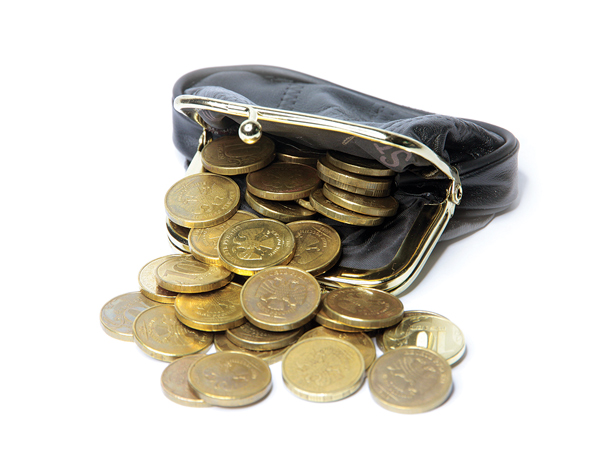 3–4 года: Что откуда?Прогуливаясь с тележкой вдоль полок супермаркета, самое время поговорить с малышом о том, как те или иные товары попадают на эти самые полки, где растут овощи, а где фрукты, почему некоторые продукты называют молочными, а масло растительным, из чего делают шоколад и как пшеничное зернышко превращается в сладкую булочку и т. п. Не забудьте поговорить и о профессиях людей, которые производят для нас самые разные товары.Составляем список покупок. Попробуйте до похода в магазин составить вместе с малышом список продуктов, которые необходимо купить. Обсудите с ребенком, что, в каком количестве и для чего вам нужно приобрести. Затем соберите рекламные каталоги, которые обычно раскладывают в почтовые ящики, и вырежьте из них картинки с нужными товарами. Затем наклейте картинки в блокнотик. Теперь по этой шпаргалке малыш будет помогать вам искать нужный товар на полках супермаркета и складывать его в корзинку. Такая нехитрая забава поможет крохе усвоить, что покупки необходимо тщательно планировать.5–6 лет: Какие бывают магазины?Поговорите с ребенком о том, какие бывают магазины и что в них продают. Что такое булочная, бакалея, галантерея, аптека, универмаг, что лежит на прилавках в мясном, рыбном, молочном, овощном, кондитерском, обувном, промтоварном магазине. Как называют того, кто продает? А того, кто покупает? И другие профессии вспомните, которые в магазине можно встретить: кассир, консультант, грузчик, охранник, повар, фасовщик, уборщица. Чем занимаются эти люди?Изучаем ценники. Займите малыша чтением ценников. Пусть он сравнит, что стоит дороже – скажем, баночка обычных рыбных консервов или икры. А почему одни товары стоят дороже, а другие дешевле? Поговорите с ребенком на эту тему.Делаем покупки самостоятельно. Давайте крохе возможность самому покупать, например, хлеб в булочной или мороженое. Малыш так быстрее освоится с деньгами.Планируем бюджет. Попробуйте вместе с ребенком записывать в течение недели, сколько денег на что тратится. Предложите сначала ребенку подумать, на что идут деньги. Потом расчертите на листе таблицу и схематически, картинками обозначьте категории расходов: еда, одежда, транспорт, здоровье, хозяйство, подарки, развлечения. Пусть малыш постарается определить, какие траты к какой категории относятся. Расскажите, какие еще бывают расходы (плата за квартиру, за детский сад, пожертвования и т. п.). В конце недели подсчитайте расходы по категориям и обозначьте каждый расход в виде столбика. Так ребенку будет понятно, на что вы потратили денег больше всего, на что – меньше.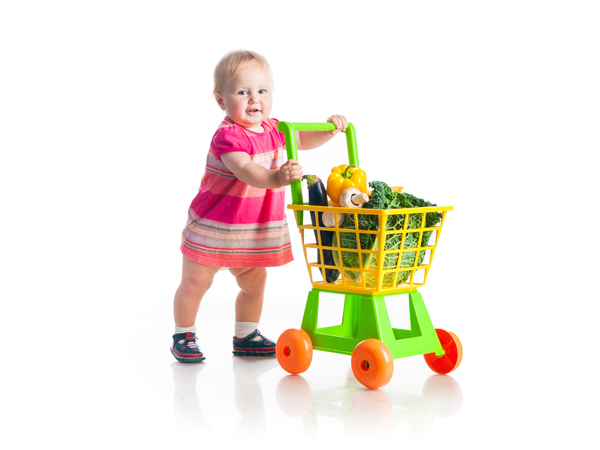 Совет педагога:Много поводов для экономических бесед с ребенком можно отыскать в детских сказках и рассказах. Во время чтения обращайте внимание малыша на профессии людей, которые встречаются на страницах книг. Например, много самых разных профессий показано в сказке Н. Носова «Приключения Незнайки и его друзей». Постарайтесь донести до ребенка, что каждый человек, вырастая, выбирает себе профессию по душе.
Кроме этого, можно обсудить и то, что герои по-разному приобретают богатство: одни трудятся, а другие нередко стремятся неблаговидными делами получить разные блага для себя. Здесь уместно вспомнить Золушку, Буратино, старуху из сказки о Золотой Рыбке, трудолюбивого поросенка Наф-Нафа и его ленивых братьев, двух сестер из сказки «Госпожа Метелица» и др. Кому из них малыш симпатизирует, а кому – нет?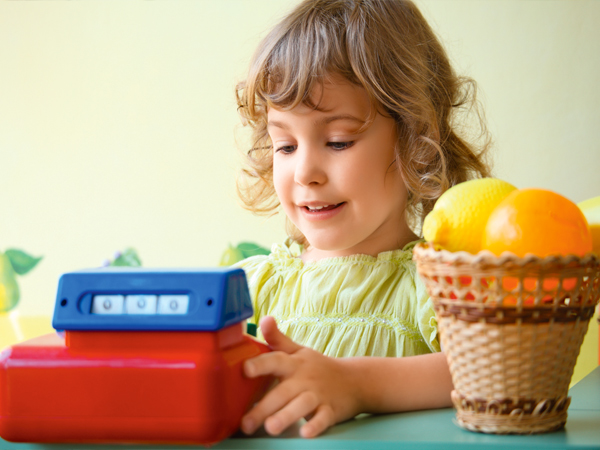 Игра в магазинПожалуй, самая полезная экономическая игра для дошкольников – сюжетно-ролевая игра в магазин. Благодаря ей можно объяснить ребенку многие вещи: что такое деньги и зачем они нужны, откуда деньги берутся, как грамотно их тратить и т. п. Сейчас продается множество аксессуаров для такой игры: бумажные «деньги» (кстати, их могут заменить желуди, листочки и др.), кассовые аппараты, весы, тележки, наборы «товаров». А теперь поиграем.3–4 года: Малышовый магазинЧтобы малыш разобрался, как играть, пусть продавцом сначала побудет взрослый. А малыш – покупателем. Он приходит в магазин с «деньгами», например, в виде каштанов, и просит продать ему «вот этого щеночка» или «вон ту конфетку». Продавец называет цену: «Два каштана» (можно и больше, если малыш уже умеет считать до 5 или 10). Ребенок отсчитывает нужное количество «денег» и получает свой товар. Если вы играете с двумя малышами, можно ввести в игру кассира, у которого нужно получить чек в обмен на деньги. Когда малыш освоится с ролью покупателя, пусть попробует быть продавцом. Такая нехитрая игра учит правильно вести себя в разных житейских ситуациях.Ценники. Прежде чем начать играть, попросите ребенка оценить каждый товар в магазине. Ведь без ценников на товарах невозможна продажа. Используйте в качестве ценников цветные листочки-стикеры. Если ваш маленький математик уже неплохо умеет считать, можно усложнить задачу, ограничив общую сумму, скажем, 50 игровыми рублями. То есть все товары в магазине вместе должны стоить 50 рублей. И, распределяя цены, нужно в эти 50 рублей уложиться. Интересно, какие вещи и как ребенок оценит?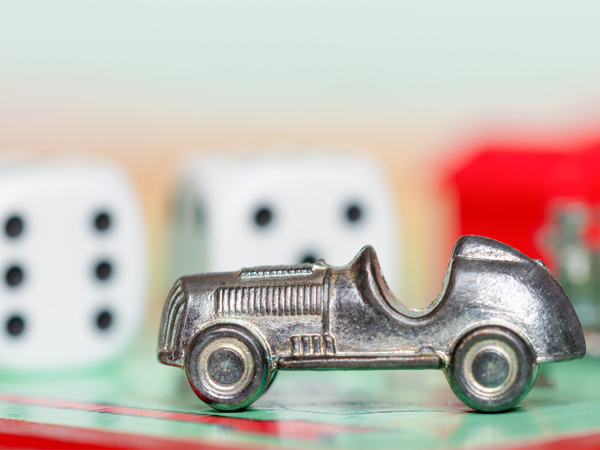 Полезные игры для детейПо большому счету, для того чтобы ваш малыш вырос экономически грамотным, вам просто нужно больше с ним разговаривать, рассказывать, пояснять, обсуждать.Копилка. Обсудите с ребенком, где следует хранить деньги, почему нельзя класть большие суммы в карман и хранить все деньги дома. Расскажите, для чего нужны банковские сбережения. А чтобы понять это на практике, заведите с ребенком копилку. Объясните, что точно так же, как он складывает в нее монетку к монетке, взрослые копят деньги на крупные покупки, будь то бытовая техника или дом. Непременно обсудите с ребенком, на что именно он хочет накопить деньги. Только в этом случае детская копилка имеет смысл: накопил – и потратил, на что хотел. Ребенок должен понимать, что ценность денег не в самих деньгах, а в том, что мы можем за них получить.Монополия и компания. Сейчас в магазинах можно отыскать немало настольных экономических игр. Самая известная из них – «Монополия». Упрощенная версия вполне подойдет для детей от 5 лет. Играйте всей семьей! В процессе игры у ребенка будет формироваться стратегическое мышление. Полезны и другие игры: «Колонизаторы», «Каркассон», «Поселенцы» и т. п. А с ребятишками помладше можно поиграть в игру «Суперфермер».Итак, вырастить ребенка экономически грамотным совсем не сложно. Делайте вместе с ним покупки, планируйте семейный бюджет, объясняйте, когда и почему необходимо экономить, обсуждайте те или иные профессии, одним словом, впустите его в свою жизнь. Удачи вам!Правила карманных денегПеред выдачей ребенку карманных денег необходимо взять во внимание следующие моменты:1. Выдачу карманных денег лучше всего начинать с того момента, как ребенок стал учеником первого класса. Достигнув этого возраста, дети уже готовы хранить деньги и управлять ими.2. Нельзя давать сразу большое количество денег. Необходимо давать небольшое количество средств, чтобы ребенок подумал и смог распорядиться ими рационально. По мере взросления, можно повышать суммы, но главное – обговорить расходы. Важно донести до него информацию, что деньги, которые вы ему даете – это не просто способ купить себе игрушку/лимонад/билет в кино, а возможность самостоятельно оплатить интернет, телефон и проезд в транспорте.3. Необходимо составить план срока выдачи карманных денег, а также познакомить ребенка с понятием «бюджет».Правила, которых надо придерживаться при выдаче карманных денег:• Выдача денег должна быть регулярной, так как, если неграмотно подойти к этой проблеме, то и ребенок вырастет финансово неграмотным.• Ребёнок должен чётко осознать, почему и для чего родители выдают ему денежные средства.• Наказывать детей за какие-либо проступки отменой карманных денег строго запрещено.• Если в подростковом возрасте ребенок начал самостоятельно зарабатывать на какой-нибудь простенькой работе – это нормально.Подросток понял, что деньги даются только за качественный труд и поэтому устроился на работу. А значит, он уже владеет отличной финансовой грамотностью. В этом случае нельзя переставать давать ему карманные деньги, так как теперь они их заслуживает еще больше.• Если планируется какое-нибудь изменение в правилах выдачиденежных средств, то его в обязательном порядке нужно согласоватьсо своим ребенком. Допустим, в определенном месяце не получаетсядать нужную сумму, тогда нужно максимально четко объяснить емупроблему, чтобы он с детства понимал важность денежных средств.           Карманные деньги – это способ развить в детях рациональное расходование собственных денежных средств.Как научить детей планировать финансы и экономитьДети - это зеркало мамы и папы, поэтому в плане экономии и планирования финансов они стараются подражать родителям. Если родители сами не умеют правильно планировать финансы, то и ребенок вырастет финансово неграмотным человеком.Рекомендации для родителейСуществует несколько специальных рекомендаций, которых нужно обязательно придерживаться, чтобы ребенок научился планировать финансы и правильно экономить.1. Не нужно навязывать своим детям, что взятие кредитов - это очень плохо. Безусловно, набирание огромного количества долгов ни к чему хорошему не приводит, но если брать кредит с умом и четким планом его выплаты, то исход будет благоприятным. Нужно рассказать ребенку, что брать много кредитов - опасно, но стоит и упомянуть ему о положительных аспектах взятия денежных средств, в долг. Бизнес и инвестирование зачастую не просто начать без начальных вложений.2. Надо внести в голову детей информацию, что оплата долгов раз в месяц по кредитной карте это действие, которое очень важно выполнять. Родители должны научить, что необходимо обязательно хранить некоторое количество денежных средств на непредвиденные обстоятельства. Ребенок обязан понимать, что в жизни неожиданно может произойти какое-либо событие, которое потребует использование определенного количества денежных средств. Детям нужно рассказать о том, что покупка дорогостоящих товаров – это не всегда правильное решение.3. Для более качественного освоения урока важно давать ребенку карманные деньги. Если у детей будет свой бюджет, то они научатся его правильно планировать и экономить. Ошибка, которую допускают многие родители – это выдают денежные средства за хорошее поведение и забирают за плохое. В голове ребенка должна выстроиться чёткая схема, что деньги выдаются только за качественный труд. Ребенок должен с самого раннего детства понимать цену деньгам.Как научить детей контролировать финансыВажно с детства научить ребенка контролировать свои расходы. Каждый взрослый понимает, что чем меньше денег, тем бережнее к ним отношение – эта установка обязательно должна находиться в голове ребенка. С того момента, как дети получают в распоряжение карманные деньги, важно начать все показывать на своем примере, ведь, если ребенок неуправляемо и необдуманно тратит много денег – то это, в первую очередь , ошибка родителей.Правила, которых нужно придерживаться, чтобы ребенокнаучился контролировать свои финансы:1. Детей необходимо брать с собой в магазины. Перед отправлением, важно рассказать ребенку о том, какое количество денег берется с собой и о покупках, которые нужно совершить. В магазине, детей важно ознакомить с ценами на товары и показать сравнение со стоимостью в других аналогичных заведениях. Можно попросить дитя, чтобы он проанализировал и сам решил в каком магазине наиболее низкие цены на подобные товары. 2. Нужно рассказать ребенку о положительных аспектах накопления денежных средств. Важно объяснить ему о стабильности и регулярности вкладов.3. Лучше всего составлять планирование бюджета вместе со своим ребенком. Всё необходимо показывать на примере. Допустим, продемонстрировать, что простое выключение за собой света ведет к некоторой экономии бюджета. Деньгами, которые он сэкономит, можно наградить ребенка.4. Для того чтобы дети более качественно и правильно контролировали свои расходы можно предложить вести им собственный журнал расходов, в котором они будут отмечать все покупки. Ребенка можно мотивировать тем, чтобы предложить ему вести такой журнал вместе.5. Важно сообщить детям о том, что информация о личных расходах –это вещь строго конфиденциальная, поэтому её не стоит сообщать своим друзьям, знакомым и одноклассникам.Рекомендации для родителей.1.Разговаривайте с детьми, отправляясь вместе с ними за покупками.Когда вы идете с ребенком в магазин за школьными принадлежностями или подарками к празднику, обязательно делитесь с ним своими мыслями по поводу цен и качества товаров. Возьмите ребенка в банк.Когда вы берете деньги из банкомата или направляетесь для этого в банк, возьмите с собой ребенка и объясните ему свои действия. Расскажите, каким образом можно заработать деньги, не снимая их с банковского счета.
     3. Поговорите с детьми о вложении денег. Приобретайте вместе с детьми акции компаний, с продукцией которых они знакомы. Специалисты утверждают, что начать этим заниматься можно и с детьми с младшего школьного возраста. Однако тут следует проявить осторожность, и, если вы видите, что ребенок не понимает, о чем идет речь, на какое-то время отложите реализацию этого «семейного мероприятия».
Неважно, воспользуются они в будущем приобретенными навыками или нет, главное – дать им такой шанс, с детства подготовить к тому, что у каждого человека есть варианты, позволяющие изменить свое финансовое положение к лучшему. Определите норму выдачи денег, и подарите ребенку копилку. Выдавайте ребенку деньги на карманные расходы и убедитесь в том, что часть этих денег он будет откладывать. Подарите ему копилку. Копилка – один из способов научить ребенка следить за тем, как растут его деньги. Посоветуйте своему сыну или дочери завести специальный дневник, в который он (она) будет записывать свои «финансовые операции». 
      5. Научите детей зарабатывать деньги.Деньги не растут на деревьях, поэтому следует научить детей работать – для того, чтобы они имели собственный доход. Они могут начать, например, с того, что уберут разбросанные игрушки, вынесут мусор, или же соберут во дворе опавшие листья. Помогите детям определить цель, для достижения которой они будут откладывать деньги. Если ребенок имеет четкую цель, это заставляет его стремиться к осуществлению мечты. Независимо от того, что ребенок хочет приобрести – игрушку, велосипед или машину – помогите ему понять, что он получит это лишь в том случае, если будет упорно работать и копить деньги.Покажите ребенку, как  пользоваться кредитной карточкой. Обязательно познакомьте с кредитной карточкой. 
Прежде чем дать в руки сына (или дочери) кредитку, подробно объясните ему, что такое кредит и как надо с ним обращаться.Вовлекайте детей в обсуждение семейного бюджета и планирование отпусков. Расскажите детям о необходимости оплачивать коммунальные услуги и о том, что каждая семья обязательно должна выделять деньги на непредвиденные расходы (неожиданно вышел из строя, скажем, водопроводный кран и надо купить новый). Объясните, что для того, чтобы съездить куда-нибудь на каникулы, надо потратить деньги на приобретение билетов, оплату гостиничных номеров и развлечений.Расскажите детям о том, что такое пожертвования на благотворительные цели.Жертвуя деньги на благотворительные цели, вы тем самым помогаете ребенку понять, почему люди делятся друг с другом и делают друг другу подарки.
Такие «уроки радости» многим детям запоминаются на всю жизнь. Когда они становятся взрослыми, у них сохраняется ощущение, что акт дарения приносит истинное удовольствие и удовлетворение.
Кроме того, передача пожертвований может стать естественным поводом для обсуждения с детьми непреходящих жизненных ценностей. Будьте для ребенка примером. На собственном примере демонстрируйте своим детям, как следует относиться к деньгам. Научитесь осмотрительно планировать семейный бюджет и разумно копить средства. Советы финансового воспитанияГоворите на равных!Территория денег – территория взрослого открытого диалога. У нас приятно оберегать ребенка от всех финансовых тем и связанных с этим переживаний. При детях не обсуждают уровень оплаты, стоимость жизни, стоимость целей. Но при этом мы ждем, что ребенок с пониманием отнесется к нашим «я не могу позволить себе купить все сразу», «мы не печатаем деньги». Перестаньте бегать от серьезных разговоров – обсудите финансовые планы семьи, возможности и правила распределения ресурсов. Это будет более убедительно, чем «я так сказал, не могу купить и все». К тому же разговор про взрослую жизнь увлечет ребенка  в ваше совместное путешествие за финансовыми знаниями.2.  Личный пример!Следующий важный момент – личный пример. Если вы будете рассказывать ребенку, о том, как важно разумно и бережно расходовать ресурсы, иметь цели и настойчивость в движении к ним, разделать нужное и желаемое. Но сами никогда там не делали, у вас нет порядка в ваших финансовых планах, вы не всегда последовательны в движении к ним – толку от разговоров будет мало. Придется начать с себя и гармонизировать сначала свою жизнь. Будьте сами финансово грамотными.Нет негативным эмоциям!Нет,  негативным эмоциям. Был ли у кого-то из вас негативный опыт обращения с деньгами? Возможно,  рынок обманул ваши ожидания? Неудачно вложили деньги?Такое возможно и неизбежно будет случаться. При этом если у вас, когда то где-то что-то не получилось, рынок обманул ваши ожидания  - это не повод формировать у ребенка негативное отношение к деньгам. Никогда не наказывайте деньгами, и не поощряйте ими. Деньги это всего лишь средство реализации наших планов и относиться ним нужно ровно и продуманно.Сделайте процесс живым и интересным!Формируя у ребенка основы разумного финансового поведения не нужно читать ему вместо сказок «Экономикс» на ночь или рассказывать о финансовых инструментах. Проводите опыты и эксперимент. Нарисуйте вместе личный финансовый план вашего ребенка. Путь он поделиться с вами планами на будущее – где он будет жить, кем будет работать, на чем ездить, как отдыхать – отличная основа для обсуждения здоровых финансовых привычек.   Проводите наглядные расчеты – сравните сколько «Хочу сейчас киндер - сюрпризов» умещается в покупке «Желанной игрушки».   Делайте покупки вместе по списку – ребенок  будет учиться разделять желаемое и необходимое.  Вместе подводите ежемесячный аудит семейного бюджета.  Накопите на что-нибудь – наблюдайте, как прирастает ваше богатство. Устройте конкурс на «самый оригинальный способ экономии». Купите ценную бумагу в режиме реального времени следите за ее поведением. Есть много способов сделать процесс живым и интересным.Дайте право на собственные ошибки!Для того чтобы ребенок мог испытать на практике полученные знания, ему нужны личные деньги и право на собственные ошибки. Путь лучше он в 7 лет спустит все на шоколадки и поймет, что так на велосипед не накопить! Чем в свои 40 поймет, что если каждый день прожигать жизнь, то ничего нажить не удастся. Карманные деньги крайне важны в финансовом воспитании. Сколько стоит давать на карманные расходы? Ровно столько, сколько нужно ребенку и комфортно вам регулярно выделять из бюджета. Обязательно обсудите с ребенком, на что он может тратить карманные деньги, чтобы вы оба честно понимали правила игры. Начинать можно с небольших сумм на баловство,  и по мере роста умений ребенка и его взросления можно увеличивать зону его ответственности и поле для экспериментов.Успехов Вам в процессе формирования финансовой грамотности!Приложение 5Игры с экономическим содержанием Игра «ХОЧУ И НАДО»
Цель: познакомить детей с многообразием потребностей и ограниченными возможностями. Научить определять разницу между «хочу» и «надо». 

Правила: определить, к какому понятию — «хочу» или «надо», — относится изображенный на карточке предмет, и приклеить картинку на соответствующее панно. 
ТСО: карточки, на которых изображены дом, одежда, продукты питания, вода, кошка, собака, велосипед, сладости, мороженое, автомобиль, кукла, компьютер, телевизор, цветы и т.п.; игровое поле. 
 Игра «КОМУ ЧТО НУЖНО»Цель: закрепить знания детей о предметах труда людей разных профессий. 

Правила: разложить карточки в соответствии с профессией человека. 

ТСО: карточки с изображениями людей разных профессий (Повар, Портной, Художник, Учитель, Столяр, Врач) и орудий труда (швейная машина, указка, станок, шприц, краски, кастрюля). 

Игра «КУПИ ДРУГУ ПОДАРОК»
Цель: научить подбирать монеты разного достоинства, в сумме составляющих цену подарка. 
Правила: выбрать подарок, определить стоимость и выбрать соответствующие монеты. Покупает тот, кто заплатит за товар соответствующую цену. 
ТСО: карточка с «подарками» и ценниками, монеты разного достоинства, карандаши разного цвета. Дидактические игры«Кто что делает?»Цель: расширить знания детей о профессиях и трудовых действиях; воспитать интерес к новым профессиям, уважение к труду взрослых.ТСО: карточки с изображением профессии (продавец, повар, кассир, художник, банкир) и трудового действия (взвешивает товар, готовит еду, рисует, беседует, отсчитывает деньги, показывает рекламные образцы и др.).Содержание	Ребенок, взяв карточку, называет профессию. Находит соответствующую карточку с изображением трудовых действий и рассказывает о них.	Вариант. Дети подбирают инструменты (картинки), которые необходимы для работы людей тех профессий, которые изображены на сюжетных картинках.«Кто трудится, кто играет»Цель: закрепить представления детей о различии трудовой и игровой деятельности (трудовой – нетрудовой)ТСО: набор карточек с изображением трудовых и игровых процессов.Содержание	У каждого ребенка – набор парных карточек (трудовая – игровая деятельность). Ребенок описывает изображения, называет процессы (мальчик чистит ботинок, девочка стирает кукольное белье, дети танцуют, играют и т. д.), устанавливает отличия (наличие результата труда или его отсутствие).«Угадай, где продаются»Цель: научить детей соотносить название магазина с товарами, которые в нем продаются; развить умение обобщать группы предметов.ТСО: картинки с изображением овощей, фруктов, мебели, обуви и т.д.Содержание	Дети подбирают группы карточек с изображением овощей, фруктов, мебели и т.д. Выкладывают их перед соответствующей сюжетной картинкой, где нарисованы магазины «Мебель», «Овощи», «Супермаркет» и др. Устанавливают зависимость между названием магазина и товарами, которые в нем продаются.«Товарный поезд»Цель: Закрепить знание детей о месте изготовления товара; классифицировать товар по месту производства.ТСО: Карточки с изображением товара, плоскостное изображение товарного поезда с вагонами.СодержаниеВариант 1: Дети раскладывают товар по вагонам так, чтобы в каждом оказался товар, одинаковый по месту производства. Например, мясопродукты – продукция мясокомбината, молочные продукты – продукция молокозавода. Вариант 2: Дети группируют предметы по месту производства: мебель – мебельная фабрика, посуда – фаянсовый завод, игрушки – игрушечная фабрика.«Магазин игрушек»Цель: Дать возможность детям практически осуществить процесс купли – продажи; развить умение «видеть» товар: материал, место производства, цену (стоимость).ТСО: Разные игрушки,  ценники, товарные знаки, игровые  деньги.СодержаниеПрежде, чем купить понравившуюся игрушку, ребенок называет материал, из которого она сделана (дерево, метал, пластмасса, ткань, и т.д.), место производства (где и кто сделал). Далее определяется цена игрушки. Ребенок отсчитывает определенную сумму денег, и покупает игрушку. По мере того, как игрушки раскупаются, продавец добавляет новые. «Что быстрее купят?»Цель: Развивать умение устанавливать зависимость между качеством товара, его ценой (стоимостью) и спросом на него.  ТСО: карточки с изображением качественных и некачественных товаров (платье для куклы, на одном из них не хватает нескольких пуговиц); ботинки (на одном нет шнурка).СодержаниеРебенку предлагается пара карточек с изображением одинаковых товаров. Из двух предложенных вещей ребенок выбирает ту, которую купят быстрее, и объясняет причину своего выбора.Игра: «Что лежит в черном ящике»Цель: Сформировать через сюжетно-дидактическую игру экономическое мышление; развивать способность совместно развертывать игру, согласовывая собственный игровой замысел замыслами сверстников; активизировать использование в речи детей экономических терминов: «товар», «бизнес», «банкир», «банк», «акция», «рекламодатель»; воспитывать культуру речевого общения.Ход игры:Воспитатель берет роль ведущего на себя. Предлагает детям выбрать команду из 6 человек, которые будут играть за игровым столом. На игровом поле расположены сектора. Предлагаются правила игры: крутишь барабан стрелка указывает на вопрос. Ведущий задает команде вопрос, команда обсуждает его. Если ответ неправильный, или его нет, вопрос переходит к зрителям. За каждый правильный ответ команда, или зритель получает фишку. (Вопросы для игр подбираются из книг).Вопрос: Во многих русских народных сказках герой получает награду за свои подвиги (полцарства, дворец, кота). Что это на языке экономики? (Доход).— Угадай, как оно зоветсяЧто за деньги продаетсяЭто не чудесный дарА просто-напросто…(товар).— Я есть особый институт,Где деньгам строгий счет ведут,Кредиты фирмам предоставляютФинансами там управляют.Вклады ваши разместятИх очень строго сохранят. «Банк»Сектор «Загадка».Нужно отгадать сказку. Читается отрывок: «Возвращалась старикова дочь с большой прибылью, отправилась за богатством и мачехина дочь, но вернулась с одними убытками». («Морозко»).Сектор «Черный ящик»: то, что лежит в черном ящике можно купить и затем продать с прибылью. Если у вас их будет много вы сможете стать владельцем магазина, фабрики, предприятия. Что это? (Акция).Кроме того, на поле есть еще сектора «Музыкальна пауза», «Подвижная игра».В конце игры победители награждаются заранее приготовленными «акциями», которые можно вложить в дело по своему усмотрению. В группе стоят три стола. На первом — конфеты, на втором – игрушка, на третьем – более ценный приз. Ребенок может вложить в свою «акцию» в «предприятие» первого стола, получив за неё сразу же конфеты. Если он хочет приобрести игрушку, то должен вложить «акцию» в «предприятие» второго стола, но владельцем он сможет стать только через месяц. Более ценный приз ребенок может получить только через год. Дети самостоятельно выбирают варианты. «Денежный поток»Цель игры: развивать у детей представление о деньгах; навыки эффективного управления личными деньгами; интерес к получению и дальнейшему углублению финансовых знаний, что поможет добиться успеха во взрослой жизни.«Монополия»Цель игры: необходимо заработать больше всех денег к тому моменту, когда один из игроков станет банкротом. Чтобы зарабатывать деньги, вам необходимо расставлять свои билетные кассы на секторах аттракционов и продавать билеты (аналог налогов), когда другие игроки оказываются на этих полях.«Бюджет моей семьи»Цель: расширять знания детей о составляющих семейного бюджета: зарплата, стипендия, пенсия; формировать основы экономической культуры дошкольников; воспитывать уважение к людям труда.Приложение 6Конспект НОД по формированию финансовой грамотности для детей старшего дошкольного возраста

Цели: Развивать смекалку, сообразительность, фантазию, стимулировать деятельность «по интересам», проявление творчества и изобретательности. 
Ход НОД
Ведущая: Ребята, смотрите, здесь висят ключи. Наверное, нам надо открыть ворота, подобрать ключ. Ворота откроются тогда, когда мы ответим на хитрые вопросы (висят ключи, на которых написаны вопросы).
1. Кто хозяин банка? (банкир) 2. Сколько орехов в пустом стакане? (0)3. Сколько ушей у трех мышей? (6)4. В какие ворота нельзя въехать? (закрытые)5. В комнате 4 угла, в каждом углу по кошке. Сколько кошек (4)(Ворота открываются, там сидит царь Горох и плачет)

Царь Горох: Вижу, вижу, сколько гостей сюда ко мне пожаловало (и ревёт).

Вед: Что ты ревешь, царь Горох?Царь: Да приходила в моё царство инфляция и забрала гнома-эконома и разорила все моё царство. Помогите мне, пожалуйста. Вот инфляция оставила письмо (схема пути).Вед: берет конверт и читает письмо: Если следы вы соберете, может, что-то вы найдете. Ну а если не найдете, то совсем вы пропадете. 
Вопросы
1. Место, где деньги дают в долг, хранят и выплачивают (банк)
2. Место покупки, где можно торговаться (рынок)
3. Деньги, которые люди получают за свой труд (зарплата, пенсия)
4. Место, где продают товар по строго установленным ценам (магазин)
5. Почему нельзя торговаться в магазине, как на рынке (на рынке цены свободные)
6. Что такое бартер (обмен товара один на другой)
7. Любой предмет, который можно купить или продать (товар)
8. Информация о товаре (реклама)Собирают 2 следа Куда же смотрят следы? В обруч (в обруче лежат картинки)

Вед: Вы цепочку по порядку разложите, но бежать вперед вы не спешите и всё объясните. 
- Дети раскладывают цепочку, как получается товар «Как рубашка пришла в магазин», «Как книга оказалась в магазине?»
Вед: Смотрите речка. Как она называется? (дети читают «Наоборот»). А вот и удочка.
Крепче удочку держи, а как рыбку поймаешь, слово ты прочти, к нему слово подбери и объясни Дети подбирают слова противоположные по значению: дорого, доход, зло, экспорт, импорт, опт, прибыль, ленивый, много). 

Дальше путь на поезде: Давайте сядем в вагоны и отправимся в путь, ведь нам надо что-то найти (дети рассаживаются за столы).

Смотрим по схеме первая станция «Бюджетная». В стране экономике все начинается с бюджета. Скажите, из чего состоит бюджет вашей семьи?

Откуда появляются доходы, и какие бывают расходы (дети отвечают).

(Звучит музыка, путешествие продолжается) 
Остановка «Денежная»: Я предлагаю вам решить экономические задачи. Нужно подумать, как разумно распорядится деньгами в разных случаях:

1. Папа решил подарить Сереже на день рождение велосипед. Скажите, в какое время года его можно выгоднее купить? Почему? 
2. Как вы думаете, какая одежда дороже летняя или зимняя? Почему?
3. Чьи туфли дороже мамы или дочки? Почему? 
4. Где будет дороже бутылка пепси-кола в пустыне или на севере?
5. Какие расходы бывают в детском саду? Кот Матроскин. Я решил накопить денег и купить все что захочу, но пес Шарик утверждает, что не все продается и покупается. Разрешите наш спор. 

Могу я купить: (детям раздаются карты, там написаны слова) корову, посуду, дружбу, хорошую погоду, дрова для печки, здоровье, шапочку?

Вед:  Я вижу, что вы научились правильно считать и тратить деньги, отправимся до станции «Товарная». Вопрос поступил от Дяди Федора. Ребята! Помогите! Собираюсь поехать в гости в деревню. Нужно купить подарки моим друзьям из Простоквашино. Мама мне составила список, где и что можно купить, а я его потерял.  Проверьте, правильно ли я написал, в каких магазинах, можно купить эти товары (соедините линией, что и где можно купить):
Наше путешествие продолжается. Остановка «Рекламная»Для чего нужна реклама?Какая бывает реклама?Баба Яга предлагает послушать рекламу про мягкую игрушку:Покупайте слона, он без уха и хвоста. С красным, длинным языком и оранжевым звонком. Любит он сидеть в углу и трубить ду-ду-ду. Купят ли игрушку слона после такой рекламы? Почему?
Остановка «Прибыльная» У вас появится прибыль, как только вы разгадаете кроссворд и по вертикали прочитаете получившее слово. 1. Учреждение, в котором хранятся деньги (банк)2. Информация, которая помогает продать и купить товар (реклама)3. То, что продается или покупается (товар)4. В чем измеряется цена товара (деньги)
И получается по вертикали: неожиданная находка, принесшая дополнительный доход. Это КЛАД. Дети находят клад в шкатулке, там деньги разных стран, и идут в книжный магазин, где каждый себе покупает книгу за те деньги, из какой страны она прибыла. Над каждой полочкой висит флаг той страны.Конспект НОД для детей старшего дошкольного возраста«Как жили первобытные люди, и каковы их потребности»	Цель: познакомить детей с понятием «потребность», познакомить с бытом древних людей. Уточнить каковы потребности у первобытных людей.	                                             Ход НОД	Давайте представим, какое хозяйство вели наши предки, и какие у них были потребности.	Они жили в каменных пещерах, а от холода и диких зверей первобытных людей защищал огонь. Едва он появился в быту, жизнь человека изменилась. Огонь нес с собой свет и тепло, на костре можно было поджарить мясо и рыбу, а ярких сверкающих факелов боялись дикие звери. Люди поддерживали огонь днем и ночью. Как жило первобытное племя? Мужчины занимались охотой на диких зверей, женщины растили малышей, готовили еду, шили одежду из шкур животных, искали съедобные семена и корни растений. Мужчины изготавливали орудия охоты – дубинки, обтачивали камни для наконечников, стрел и ножей.	Постепенно в первобытных племенах появилось разделение труда. Старики плели сети для рыбной ловли, молодые и сильные мужчины в каменном веке обрабатывали камни, а в железном, когда научились плавить металл, - изделия из металла.	Другие члены первобытной общины валили деревья, очищали места для пашен и сеяли злаки – рожь, пшеницу. Итак, охотники охотились на диких зверей, рыболовы ловили рыбу, пастухи пасли стада прирученных лошадей, коз, овец и коров. Земледельцы пахали землю и сеяли рожь и пшеницу.	Но были еще и воины. Они защищали свое племя, свой род от нападения других враждебных племен. Чтобы выжить, племя должно трудиться. Ведь у людей нет ни рогов, ни острых клыков, ни быстрых ног, зато есть развитый мозг. И чем больше люди трудились, тем быстрее развивался мозг. Он заменял первобытному человеку и острые когти, и быстрые ноги, и крепкие клыки.Вопросы к детям: Как жили первобытные люди? Чем они питались, где укрывались от непогоды? Чем им помогал огонь? Во что они одевались? Кто шил им одежду?	Каковы же потребности первобытных людей?	Во-первых, людям нужна была пища. Ее добывали женщины и мужчины. Мужчины – охотой и рыболовством, женщины – собирали ягоды, грибы, орехи, выкапывали съедобные коренья.	Во-вторых, первобытным людям нужна была чистая вода. Без нее человек не может прожить и нескольких дней! Поэтому племена селились по берегам рек, ручьев, собирали дождевую воду.	В-третьих, первобытным людям, как и нам с вами, была необходима одежда. Ее шили женщины из шкур животных, она защищала от  холода, ночью служила и подстилкой и одеялом.	 Кроме того, одной из важных потребностей была безопасность – от диких животных, разбушевавшейся стихии, наконец, от нападения других враждебных племен. Поэтому люди жили в глубоких каменных пещерах, где их не страшили ни ветры, ни дожди, ни ураганы.	Как видим, потребности первых на земле людей были не велики. Еда, одежда да пещера, в которой можно укрыться от бури и дождей.Занятие-путешествие «Наши потребности»Тип занятия: обобщение знанийЦель: формирование у детей элементарных экономических представлений; обобщение знаний о потребностях человека.ЗадачиОбразовательные: повторить понятие «потребности человека», закрепить названия основных потребностей и что к ним относится, уточнить от чего зависят потребности человека, продолжать учить решать проблемные ситуации, аргументировать свои ответы, активизировать словарь; подвести к пониманию того, что человек не может иметь все, что хочет;Развивающие: способствовать развитию внимания, логического мышления, связной речи; способствовать формированию коммуникативных компетентностей, социальных компетентностей.Воспитательные: способствовать воспитанию нравственных качеств.Организационный моментИгра-приветствиеХод игрыДети стоят в кругу. Воспитатель предлагает им поочередно по кругу поприветствовать друг друга, взявшись своим мизинцем за мизинец своего «соседа». (Игра проходит в быстром темпе)Воспитатель (В.) Сегодня мы отправимся в путешествие по потребностям. Уточним, без каких потребностей человек может прожить, а без каких нет. Вспомним, от чего они зависят. Распределим потребности по важности для человека.Игра «Найди себе пару»ТСО: карточки с изображением людей и разными возможными их потребностями.Ход игрыДети стоят в кругу. Воспитатель держит поднос с карточками (на одних карточках изображены люди, на других – предполагаемые их потребности). Воспитатель просит детей взять по одной карточке и по сигналу (по хлопку) найти сверстника с подходящей по смыслу карточкой (например: дедушка и очки, менеджер и компьютер, школьница и тетрадь и т.д.)Воспитатель задает вопросы:- Что такое потребности? (То, что человек хочет иметь.)
- Почему для девочки выбрали куклу, а не швейную машинку?
- Почему вы решили, что фотограф нуждается в фотоаппарате? 
- Можно поменять: маме – швейную машинку, а швее – сумку? (Да.)-  Почему?- Папе – компьютер и телефон, а менеджеру – автомобиль? (Да.)-  Объясните свой ответ.- От чего зависят наши потребности?(В.) Наше путешествие по потребностям мы продолжим в автобусе (стульчики поставлены рядами, как в автобусах, по количеству детей. Один из них для водителя, другой – для кондуктора, третий – для воспитателя).Перед входом в «автобус» стоит ребенок – кондуктор и раздает «пассажирам» билеты, на которых изображения, обозначающие разные потребности. Каждая пара занимает места по порядку, начиная от водителя (водитель по считалке выбирается заранее).Игра «Не ошибись»ТСО: карточки с рисунками, относящимся к физиологическим потребностям, безопасности и сохранения здоровья, к потребности семьи и общения, к потребности образования.Ход игры(В.) Покажите билеты, на которых изображения, относящиеся к потребности безопасности и сохранению здоровья человека. (Дом, девочка умывается, девочка делает зарядку, дети занимаются спортом, куртка)
– Покажите картинки (билеты), на которых изображены физиологические потребности. (Продукты питания, стакан с водой, солнце, девочка спит -он, девочка кушает).- Что относится к потребности общения и семьи? (Телефон, дети общаются, девочка пишет письмо, семья).- Что имеет отношение к потребности образования? (Тетрадь, книга, ручки, карандаши, мальчик собирается в школу).(В.) – Мы приехали в город «Потребности человека». Здесь есть улицы:Физиологические потребности, Безопасность и сохранение здоровья, Образование, Общение и семья.Гном-эконом подготовил для вас интересные задания. Чтобы их быстрее выполнить, вам нужно разделиться на группы. Каждая группа пойдет на улицу с соответствующим рисунком на своем билете. На столах картинки, обозначающие определенные потребности. По ним можно определить какая это улица: например, там, где изображены дом и мальчик, делающий зарядку – это улица Безопасность и сохранение здоровья.(Дети подходят к столам кладут в лоточки свои билеты, и садятся возле столов на стульчики.)Блиц-опрос1. Для детей на улице Физиологических потребностей.а) Что обозначает понятие «физиологические потребности»? Перечислите физиологические потребности.(Самые главные, без которых человек прожить не может. Еда, вода, воздух, тепло, солнечный свет, сон…)б) Загадка.Стоит лентяйкаВсех зазывайка.Кто приляжет – тот уснет, Отоспится, отдохнет. (Кровать)2. Для детей на улице Безопасности и сохранения здоровья.а) Перечислите потребности человека, которые относятся к вашей улице. (Жилье, одежда, занятия физкультурой и спортом, закаливание, соблюдение правил гигиены…)б) Какой номер дома у Гнома-эконома? Номер дома, в котором живет Гном-эконом меньше 16, но больше 14. (15)3. Для детей на улице Семьи и общения.ТСО: российские монеты и купюрыа) Для удовлетворения многих потребностей семьи нужны деньги. Где семья их берет? Назовите достоинства купюр и монет, которые лежат на столе.б) Почему так говорят: «Не имей 100 рублей, а имей 100 друзей».4. Для детей на улице Образования.ТСО: тетрадь и ручка с ценниками на них.а) Зачем нужно образование? (Ответы детей.)б) Школьница купила тетрадь за 5 рублей и ручку за 2 рубля. Сколько денег она заплатила?Задания5. Для детей на улице Семьи и общения.ТСО: сюжетные рисунки (3 шт.)(В.) Общение нужно людям в любые дни, а в дни рождения особенно. Перед вами три рисунка: мальчик пришел к своей соседке на день рождения. Сложите картинки по порядку и придумайте их разговор.6. Для детей на улице Физиологических потребностей.ТСО: мольберт, на нем карточки с рисунками разных потребностей человека (солнце, продукты питания, дома, кровать, игрушечная машинка, предметы одежды, мальчики катаются на лыжах, бадминтон, вода)(В.) На мольберте рисунки с изображенными на них разными потребностями человека. Оставьте только те, которые относятся к физиологическим.7. Для детей на улице Безопасности и сохранения здоровья.ТСО: мольберт, на нем рисунок (формат А3) с изображением разных предметов.(В.) Из всех изображенных на рисунке предметов перечислите те, которые удовлетворяют потребности человека в его безопасности и сохранении здоровья.8. Для детей на улице Образования.ТСО: игрушки, тетрадь, линейка, предметы посуды, корзинка, ручка, карандаш, краски, альбом, книга.(В.) Сгруппируйте предметы: слева положите те, которые потребуются вам в школе для получения образования, справа – остальные.Физкультминутка. Игра «Изобрази потребности»ТСО: картинки, на которых нарисованы люди, выполняющие определенные действия.(В.) Я приглашаю вас на площадь потребностей по интересам. Здесь мы поиграем. Игра называется «Изобрази потребности».Воспитатель показывает картинки, дети должны выполнить соответствующие действия (например, мальчик делает зарядку, девочка и мальчик танцуют, девочка чистит зубы и т.д.)Решение проблемных ситуаций. (Сидя на ковре)Ситуация 1.ТСО: коллаж с соответствующими картинками (семья, украшения, наручные часы, сотовый телефон, аквариумные рыбки)В одной семье живут, папа, мама, дочь и сын. Папа и мама работают, дочь – студентка, сын – школьник. Как-то раз подсчитали они свой семейный доход и купили то, что каждый хотел: маме – украшения, папе – наручные часы, дочери – сотовый телефон, сыну – аквариумных рыбок. Потратили все деньги. Правильно ли они поступили? (Ответы детей.)Ситуация 2.ТСО: сюжетная картинка.Брат с сестрой зашли в магазин «Игрушки», чтобы по подходящей цене купить конструктор на деньги, которые им дали родители. Но на товарах не было ценников. Как им поступить? (Ответы детей) (В.) Нам пора возвращаться назад. Я приглашаю вас снова сесть в автобус.(Дети садятся в «автобус»)Итог занятия.В. Мы выяснили, что у каждого человека много разных потребностей. А почему не получается каждому из нас иметь все, что хотим? (Ответы детей)Появляется Гном-эконом, благодарит детей за их активную работу, правильные ответы. Дарит детям призы.Конспект НОД для детей старшего дошкольного возраста«Где делают настоящие деньги?»Цель. Дать сведения о производстве денежных знаков (купюр и монет).Материал Купюры и монеты разного достоинства. Игровые деньги.СодержаниеДети уже знают, как выглядят настоящие деньги, что деньги бывают разного достоинства, разной ценности.Где делают деньги?          Воспитатель рассказывает, что деньги «рождаются» на монетном дворе – специальном заводе по изготовлению денег. Такой завод есть в Санкт-Петербурге – там выпускают (чеканят и печатают) денежные знаки. (Дети рассматривают иллюстрации.)Открытие «монетного двора» в группе. Дети готовят свою «валюту», обсуждают ее оформление и название. «Наш детский сад называется «Белочка». Папа работает на заводе ГАЗ. Вот и получаются ,,газбельчики”», - радуются ребята. «Наш детский сад называется «Радуга», а деньги ,,радужка”», - объясняют другие.Сюжетно-дидактическая игра «Монетный двор».Конспект НОД для детей старшего дошкольного возраста «В стране Обмении»Цель: дать детям первичные представления о бартере кА обмене товарами; развить интерес к миру экономики.Материал: Куклы – дед и баба, Марья и Иван, домовой; карточки с изображением деревянной посуды, садовых деревьев; бумага, цветные фломастеры и карандаши.Содержание:	1.Гном Эконом приветствует детей в своем волшебном королевстве. Он предлагает детям отгадать, как оно называется.Я веселый добрый гном,Добрый гном Эконом,Люблю денежки считатьИ хозяйство возглавлять.С вами рядом я живу, С экономикой дружу.	Гном Эконом приглашает детей принять участие в игре «Вопросы и ответы». Воспитатель рассказывает: - Жили-были дед да баба. Говорит дед своей старухе: «Испекла бы ты, старая, колобок!» - «Да из чего испечь-то – муки у нас нет!» - «А что имеется в нашем хозяйстве?» - «Корова Буренка!» (Выкладываются карточки с изображением героев, коровы Буренки и кувшина молока) Гном Эконом: пусть разговор они ведут. А участникам игры вопрос:Зачем бабушке с дедушкой корова?Марья с Иваном из дров, обсушенных, посуду мастерят.Чашки, ложки, самоварыСмастерят здесь напоказ.Но зачем? Они не знают.Отгадайте вы сейчас!(Выкладываются соответствующие карточки.) Гном Эконом выслушивает ответы детей.А еще в деревне тойЖивет мастер домовой.Он выращивает фрукты,Груши, яблоки растит.Огороды он разводитИ без дела не сидит.Вы скажите-ка, друзья,Для чего все это, а?(Выкладываются карточки с изображением фруктов.)Гном Эконом выслушивает ответы детей и акцентирует их внимание на том, что каждая семья в этой деревне ведет свое хозяйство и получает разные продукты труда.	3.Гном Эконом сообщает детям, что в деревне что-то случилось. Деду ложка к обеду понадобилась, Домовому – молоко, Марье яблочка да груши захотелось поесть.* Что нужно сделать, чтобы каждому было хорошо?Дети рисуют схему обмена товарами между жителями этой деревни.	4.И снова в деревне неспокойно. Не хотят жители деревни обмениваться товарами. Уж очень это долго и неудобно. И обратились они за помощью к гному Эконому.* Что предложил гном Эконом жителям этой деревни?* Как можно приобрести нужные товары?Гном Эконом обобщает результаты игры и предлагает нарисовать «игровые деньги».Конспект НОД для детей старшего дошкольного возраста  «Дом, в котором «живут» деньги»	Программное содержание: дать первоначальные знания о банке (банк принимает деньги на хранение, выдает деньги вкладчикам, предоставляет деньги в долг).	Материал: комикс «Жила-была денежка», картинки с изображением героев.Содержание	1.Воспитатель читает комикс «Жила-была денежка». Дети вновь встречаются со своими знакомыми героями, рассматривают иллюстрации, слушают, как на острове Мацума у короля Бумба родилась блестящая идея – где хранить деньги. Их можно хранить в банке, а главный человек в этом банке – банкир.	2.Детям предлагается решить две проблемные ситуации – «Как накопить деньги?» и «Вырастут ли денежки на дереве?»	Три поросенка решили купить дом. Подсчитав свои доходы, они поняли, что на покупку дома денег у них не хватает. Поросята предлагали разные варианты, спорили, но так и не пришли к единому мнению.Вопрос к детям:Что можно предложить поросятам, чтобы они осуществили свою мечту – купили дом?Буратино на Поле чудес в Стране дураков закопал в землю пять золотых монет и ждал, когда из них вырастет дерево с целой кучей денег.Вопросы к детям:«Вырастут ли деньги?Где они могут «расти»?Куда Буратино надо было положит деньги?3.Игра «Дом, в котором живут монеты». У каждой монеты – рубля, марки,франка, гривны и др. – в своей стране есть дом, в котором они живут. Имя дома – банк.	Построим дом для монет. У детей разный строительный материал: конструкторы, математические наборы и т.д. Дети выбирают материал и строят дома.Конспект НОД для детей старшего дошкольного возраста «Веселая ярмарка»Программное содержание: Закрепить полученные экономические знания в разных видах экономической деятельности. Активизировать усидчивость, старательность, аккуратность, желание достигать качественного результата. Закрепить у детей понятие «покупка», «дорого», «дешево». Учить детей делать покупку с учетом заработанных денег, умению соотносить свои желания и возможности в условиях игровой ситуации. Создавать у детей радостное настроение.Предварительная работа: Лепка посуды (чашки, миски, тарелки) из соленого теста. Знакомство с гжельской росписью, с ее элементами. Разучивание «закличек».ТСО: Заготовки посуды из соленого теста. Гуашевые краски, кисти, баночки с водой. Иллюстрации гжельской росписи, карточки от 1 до 10. Наборы различных игрушек, игр, конструктор «Лего». Посуда, расписанная под Гжель.Ход занятияВос-ль: Ребята, сегодня у нас с вами будет необычное занятие. Мы с вами пойдем в город гжельских мастеров и сами ненадолго превратимся в них, а потом отправимся на веселую ярмарку. Посмотрите, сколько в этом городе разной красивой посуды. (Демонстрация посуды).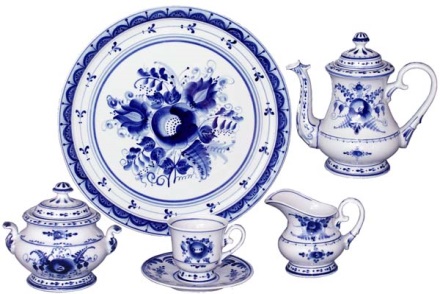 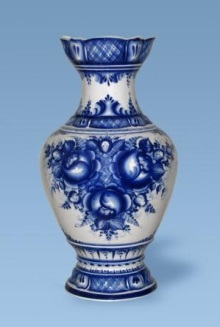 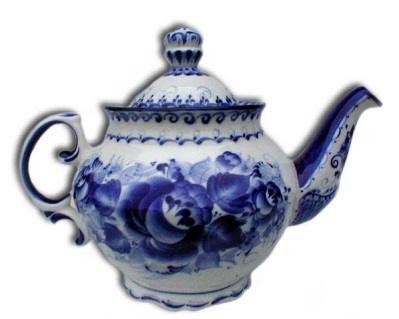 Вся она расписана руками замечательных мастеров. (Рассматривание изделий с гжельской росписью).Посмотрите, как мастера искусно украшали свои изделия, они старались, чтобы посуда понравилась людям, которые будут ее покупать, они выполнили свою работу качественно.   Вот сегодня и мы с вами будем такими мастерами, украсим свою посуду различными узорами, а потом отправимся на ярмарку продавать свои изделия купцам. Они будут оценивать ваш «товар» и определять его качество. Поэтому надо постараться и расписать свою посуду красиво, аккуратно, чтобы подороже можно было ее продать. Ведь дорого стоит только товар высокого качества, некачественные изделия называют браком, и они ничего не стоят. (Дети усаживаются за столы). - Давайте мы с вами возьмем кисти, вспомним какие основные цвета используют в росписи, ее элементы, и украсим свою посуду. (Выставить демонстрацию росписи в качестве наглядного пособия)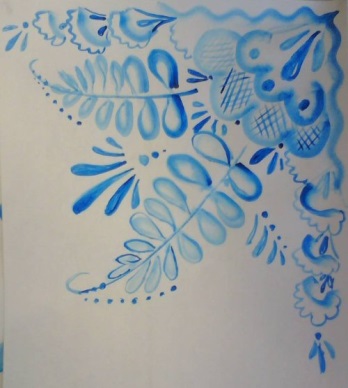 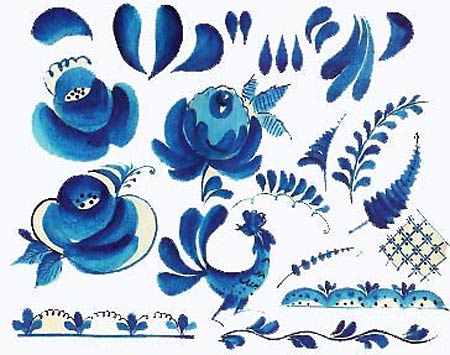 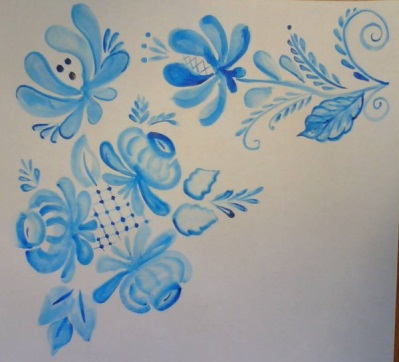 Дети расписывают посуду, воспитатель помогает тем, кто нуждается в помощи.- Итак, вы закончили свою работу, получились очень красивые и разнообразные изделия. Теперь мы с вами отправимся на веселую ярмарку, чтобы продать посуду и на заработанные деньги купить себе игрушек. На ярмарке можно торговаться с покупателями, если вам покажется, что ваше изделие стоит дороже, чем предполагают. Ведь чем дороже продашь, тем больше заработаешь. Итак, отправляемся в путь. Дети со своими изделиями проходят на импровизированную ярмарку (комната украшена шарами, разноцветными шарами). Завлекают покупателей закличками, прибаутками. (Покупатели сотрудники детсада).1 ребенок: Нынче ярмарочный день,                    Приходи кому не лень!                    Ты хоть молод или стар,                    Выбирай любой товар!2 ребенок: У кого есть деньги – покупайте серьги!                    У кого есть пятаки – тарелочки бери!3 ребенок: А вот гжельский товар погляди                    Миски, тарелки купить поспеши!4 ребенок: А вот чашки – налетай!                    Кому по-нраву – покупай!                    Не отдам их просто так,                    Одна чашечка – пятак!Покупатели объективно оценивают результаты («старался», «очень красиво выполнил», «работа высокого качества»» и т. д.) Дети получают «деньги» (карточки с цифрами от 1 до 10) складывают в свои кошельки.Вос-ль: Ну вот вы  и продали свой товар, и мы можем отправляться в магазин покупать себе игрушки. Дети направляются в магазин игрушек. На полках расставлены игры, игрушки с ценниками (от 1 до 15р.)Вос-ль: Ребята, обратите внимание, на каждой игрушке есть цена, у вас есть деньги, вы можете купить те игрушки, на которые у вас хватит денег. Это может быть одна игрушка, а может и несколько. Дети ходят, выбирают игрушки, расплачиваются у кассы, получают чек. Задача детей – соотнести стоимость игрушки с заработанными деньгами (желаемое и возможное).Воспитатель обращает внимание детей на большой и дорогой(15р.) конструктор «Лего» и предлагает его купить для детского сада, но для этого необходимо сложить оставшиеся деньги вместе, чтобы хватило на такую дорогую покупку. Эта ситуация наглядно показывают с оставшимися деньгами, кто с готовностью, а кого дети уговаривают.Вос-ль: Ребята, мы с вами сегодня были и мастерами, и продавцами и покупателями, много и хорошо поработали, а теперь можем и отдохнуть. Предлагаю вам пойти и поиграть с теми игрушками, которые вы приобрели в магазине.Конспект НОД для детей старшего дошкольного возраста«Что такое ресурсы»	Цель: Познакомить детей с понятием ресурсы. Какие бывают ресурсы. Воспитывать бережное отношение к природным ресурсам и вещному миру.Ход НОД	Дети слышали ли вы слово «ресурсы»? Если да, то попробуйте объяснить, что оно означает, а если нет, то о ресурсах расскажу вам я.	Представьте, вы с папой оказались в магазине игрушек. Вам очень понравилась заводная машинка, и вы просите папу ее купить.	- Что ж, мне, честно говоря, эта машинка тоже нравится. Но, наверное, она дорогая. Сейчас посмотрим, хватит ли у нас ресурсов. – Говорит папа, открывает бумажник и пересчитывает деньги. - Что ж, ресурсов хватит! – замечает папа, узнав у продавца цену товара.	Он платит деньги в кассу, получает чек, и продавец выдает вам покупку.	«Значит, ресурсы это деньги», - думаете, вы и оказываетесь правы.	Но ресурсы бывают разными. Это не только деньги. Ресурсы – это источники, средства обеспечения экономики. Их разделяют на природные и трудовые.	Что такое природные ресурсы? Это все, что дает нам природа. Мы живем на планете Земля, и она щедро обеспечивает всем, что необходимо для людей, животных, растений. К природным ресурсам относятся воздух, вода, почва и полезные ископаемые, без чего не могли бы жить ни люди, ни животные, ни растения.	 К природным ресурсам относятся полезные ископаемые – уголь, нефть, газ. Без них не могла бы работать промышленность. К полезным ископаемым относятся и залежи различных солей и металлов: железо, алюминий, золото, серебро, никель.	К природным ресурсам относятся и лесные богатства нашей Родины, дающие людям древесину для постройки домов, изготовления бумаги и, самое главное, снабжают нас кислородом, необходимым для дыхания и жизни.	Камни, песок, глина – все это тоже природные ресурсы, так же как реки, горы, моря, озера.Что такое трудовые ресурсы?	Представьте землю, богатую лесом, каменным углем  залежами металлов, но совершенно пустынную. Здесь нет людей, домов, дорог. И сразу возникает вопрос: а кто же будет добывать полезные ископаемые, обрабатывать их? Кто построит дома, фабрики, заводы, мастерские? Это могут сделать только люди! Люди готовы трудиться, строить города, создавать промышленность. Значит, их надо здесь заселить и создать условия для жизни. Людей, готовых трудиться, называют трудовыми ресурсами. Люди, их неутолимые руки, умелые головы, стремление созидательно трудиться – строить дома, школы, добывать полезные ископаемые, обрабатывать поля, сажать овощи, фрукты – трудовые ресурсы страны.	Ресурсы – все то, что люди используют в своей производственной и хозяйственной деятельности. Ресурсы обеспечивают осуществление этой деятельности.	 В лесах водятся звери, в морях и реках – рыба, есть на Земле залежи торфа, каменного угля, многих металлов, газа.	Но хотя на Земле всего много, ресурсы ее не ограничены. Почему? Да потому, что Земля, хоть и большая, но не бесконечная. А значит, и запасы ее не бесконечны и когда-нибудь могут иссякнуть. Все меньше остается рек с чистой водой, меньше природного газа, угля, ухудшается почва, а между тем, население земли растет. Так что же делать? Прежде всего, беречь и восстанавливать запасы земли. Вырубая леса, сажать новые, молодые. Разводить рыбу, зверей, а не уничтожать их детенышей  и не губить икру рыбок, ведь из нее вырастут новые стаи рыб; не рвать цветы, чтобы оставить нектар пчелам и шмелям. Одним словом, бережно, экономно относится к природным ресурсам.Приложение 7Вечер досуга «Аукцион»Цель: раскрыть детям особенности продажи товаров на аукционе; развить желание играть в игры с математическим и экономическим содержанием.Материал: зал оформлен в виде театра: красивый занавес с персонажами, у центральной стены стоит барабан для игры «Что? Где? Когда?», на кубиках «сидят большие красивые игрушки (лоты).Содержание	Ведущий. Здравствуйте, дорогие ребята и уважаемые гости! Мы сегодня – участники аукциона. Этот аукцион будет проходить в театре Карабаса-Барабаса. А вот и хозяин театра с Буратино.Карабас.Здравствуйте, дорогие зрители!Посмотреть наш театр, не хотите ли?В нашем театре много забав,Хотите песню, хотите пляс!Буратино.Наши артисты все знаменитые, Все популярные, все именитые.И будут рады они для васПеть, танцевать здесь хоть целый час.Звучит песня «куклы» Ильи Розенштейна.	Ведущий. Сегодня в нашем театре аукцион. А что такое аукцион? С этим вопросом мы обратимся к его участникам. (Ответы детей) У кого есть деньги, тот может принять участие в нашем аукционе. На аукцион выставляются красивые игрушки.	Карабас. У меня денег целый мешок, что захочу, то и куплю!	Буратино. А у меня, как вы помните, 5 золотых. А у вас, ребята, есть деньги?	Дети. Нет.	Ведущий. Как можно заработать деньги? (Ответы детей) Я предлагаю заработать деньги в игре «Что? Где? Когда?». Вы настоящие знатоки и любители экономики. За правильный ответ каждый из вас получит то количество денег, в которое этот вопрос оценивается. Итак, игра начинается.Дети подходят к барабану, крутят его, берут конверты, в которых лежат вопросы.Вопросы к детям:* Все ли на свете можно купить и продать?* Почему все люди должны трудиться?* Всегда ли были товары?* Почему люди должны покупать и продавать товар?Дети отвечают на вопросы и получают заработанные деньги.	Карабас.Скрипичный ключ поставлю я,Музыкальная пауза у нас, друзья!Дети исполняют частушки.1-й ребенок.В детском садике с монетойУдивили мы полсвета,Покупаем, продаем,Мы играть не устаем.2-й ребенок.Моя бабушка в чулкеДенежки хранила.И пропали деньги те – На спички не хватило!3-й ребенок.Я бабусе говорю:«В банк тебя я отведу.Там проценты ты получишь,Заживешь на них ты лучше».4-й ребенок.Эхма, тру-ля-ля!Трудные задачки!Не приложим мы ума – Не купить нам жвачки!	Ведущий. Продолжаем зарабатывать деньги для нашего аукциона.Дети отвечают на вопросы:По какой цене выгодно продать: по дорогой или по дешевой?По какой цене выгодно купить: по дорогой или по дешевой?Где продают и покупают?Когда цены на рынке дороже: когда много продавцов и мало покупателей или когда мало продавцов и много покупателей?Ведущий. Ну, кажется, все участники аукциона заработали деньги.Дети подсчитывают деньги.	Буратино. Но у меня мало денег, и я ничего не смогу купить на аукционе.	Карабас. Буратино, я могу дать тебе деньги в долг.	Буратино. А что такое долг?	Карабас. Это когда деньги дают не на совсем, а на время. И ты отдашь их мне, как только заработаешь!	Буратино. Буду тебе очень благодарен.	Карабас. А пока я отсчитываю Буратино деньги, Объявляется вторая музыкальная пауза.	Буратино.Вы и пели, и играли, но еще не танцевали.Какой же танец всех нас ждет:Полька, вальс или фокстрот?Танец.	Ведущий. Начинаем наш аукцион. Вашему вниманию представлен большой выбор красивых и ярких игрушек. Я желаю вам купить ту игрушку, которая вам понравится, и по выгодной для вас цене.На аукционе продается 3-4 игрушки. Называется их стартовая цена. Происходит распродажа игрушек.	Карабас. Дорогие друзья, в нашем театре сейчас антракт. (Достает из кармана будильник и звонит.) Кто не успел приобрести товар сейчас, тот сможет сделать это после антракта.	Купленные игрушки дети уносят в группу.Комплексное занятие «Полезное путешествие по стране – Экономика»Цель: Сформировать экономическое мышление через сюжетно-ролевую игру «Магазин-Супермаркет»; добиваться правильного отношения к деньгам как предмету жизненной необходимости, воспитывать начала разумного поведения в жизненных ситуациях, связанных с деньгами.Закрепить основные понятия:  продукция, супермаркет, реклама, цена, деньги.ТСО и организация: Воспитатель заранее готовит с детьми и родителями «Супермаркет», договаривается с ребятами об ассортименте. Чтение глав из сказки Т.А.Попова, О.И.Меньшикова: «Сказка о царице Экономике, злодейке Инфляции. Волшебном компьютере и верных друзьях» Москва Просвещение 1993г.Ход НОД:Ребята встречают своего старого знакомого Незнайку. Вспоминают истории, которые с ними приключаются и предлагают отправиться в новое полезное путешествие по стране Экономика. Дети объясняют Незнайке, что это за страна такая, почему именно это путешествие столь необходимо сейчас даже маленьким жителям - детям.После нескольких предложений детей воспитатель, обобщая ответы детей, подводя к мысли, что слово экономика сейчас означает хозяйство страны.А с греческого языка - это искусство ведения домашнего хозяйства. А что значит домашнее хозяйство? А вы, ребята, часто занимаетесь этим хозяйством вместе со своими родителями?Чем занимаются мама, папа, бабушка, другие члены семьи?Воспитатель предлагает ребятам, вместе с героем Незнайкой стать большими и отправиться в магазин «Супермаркет».Воспитатель объясняет детям, что товары в магазине не появляются сами собой? Зачем? Люди обмениваются плодами своего труда.Делать это по справедливости очень трудно. Вот и пришлось создать целую стану Экономику, жители которой, т.е. все мы, помогаем человечеству не погибнуть от голода и холода. И основа основ жизни в этой стране то, что удовлетворить свои потребности можно, заработав достаточное количество денег.Воспитатель предлагает рассмотреть ребятам ассортимент товаров в магазине. Как можно купить в магазине товар? Деньги – что это? Поддержать интерес детей к деньгам, монетам РФ. Рассматривая ассортимент товара, воспитатель и Незнайка обращают внимание детей на цену одних и тех же товаров (делая упор на рекламные качества), на повышение цены на один и тот же товар но в разное время года — сезон (от чего зависит цена?). К решению вопросов привлекаются дети, как в роли покупателей , так и в роли продавцов. Дети совместно с Незнайкой производят куплю-продажу. Советуются-обсуждают покупки.Воспитатель создает ситуацию без денежного обмена. Если нет денег, но требуется приобрести товар, покупатель предлагает взамен другой товар.Что это будет за сделка? (бартер). Воспитатель выслушивает ответы детей. Поощряет желание детей совершить по бартеру различные сделки. Незнайка обращается к детям за помощью, показывая старые деньги, и сообщает детям, что раньше на эту сумму можно было купить многое. Ребята приходят на помощь Незнайке, поясняют, что в странах часто наступает инфляция. Денег становится много, больше, чем нужно для нормальной торговли. Деньги становятся легкими, дутыми. Цены на товары моментально вырастают. На такие деньги много товара не купишь. Возникает дефицит товара. Дети вспоминают и знакомят Незнайку с рисунками об Инфляции.В заключении экскурсии по магазину Незнайка вручает детям за интересную беседу об экономике медальоны «Гнома-Эконома».Конспект НОД для детей старшего дошкольного возраста«Доход семьи»Цель занятия: формирование экономических основ у детей дошкольного возраста.Задачи:познакомить детей с отдельными составляющими семейного дохода: зарплата, пенсия, стипендия;уточнить представление воспитанников о динамике доходов, расходов;развивать память, мышление, логику, внимание;воспитывать уважение к людям, которые зарабатывают деньги.Приветствие.В. Сегодня к нам в гости заглянула семья (переодетые дети). Пожалуйста, мама, папа, бабушка, старшая сестра, младшая сестра. Чем они занимаются? Сейчас мы узнаем.Дети узнают с помощью воспитателя: папа — военный, мама — доктор, бабушка не работает, она на пенсии, старшая сестра — студентка, учится в университете, младшая сестра ходит в детский сад.В. Папа и мама работают и получают зарплату. Зарплата — это деньги. И так, кто в семье получает зарплату? (Папа и мама.)За что они получают свою зарплату? (За свою работу.)В семье есть бабушка. Она старенькая и не работает. Бабушка получает пенсию. Пенсия — это тоже деньги. Её платят пожилым людям, которые долго работали. Сестра — студентка. Она хорошо учится и за это получает стипендию — это тоже деньги. Младшая сестра ходит в детский сад, у нее нет зарплаты. Но ей дают деньги на конфеты и игрушки. Эти деньги получает не она сама, а старшие.Доход семьи — это вся сумма денег, которые получают члены семьи.Физкультминутка.Игра «Доход семьи».1. В гости приехала тетя и добавила в семейный доход свою пенсию. Доходы семьи стали больше или меньше?2. Сестра в этом месяце не получила стипендию. Денег в семье стало больше или меньше?В. А теперь послушайте, пожалуйста, сказку.Подружились Крокодил Гена, Чебурашка и Старуха Шапокляк. Стали жить они вместе. Крокодил Гена на работу ходил в зоопарк и за это получал зарплату. Чебурашка учился в летней школе, хотел стать лётчиком, и за свою учебу получал стипендию. Шапокляк не работала, она была уже пожилая и получала пенсию.Из чего состоял доход семьи Крокодила Гены? (Зарплата, пенсия, стипендия.)В. Скажите, где можно получить деньги за свою работу?Дети. В банке, банкомате.В. Для того, чтобы пойти в банк, нужно взять с собой кошелёк. Это специальный домик для денег. Туда кладут деньги, чтобы не потерять. (Детям раздаются кошельки.)В. Для чего нужны деньги в семье?Дети. Для того, чтобы ходить в магазин и покупать продукты, необходимые вещи.В. Что можно купить в магазине? (Ответы детей.).Сюжетно-ролевая игра «Магазин».(Дети покупают товар в магазине и кладут его на стол.)Работа с карточкой.Раскрасить те предметы, которые можно купить в магазине (под музыку).Результат занятия: что такое доход семьи? Для чего нужны деньги в семье?Конспект НОД «Семейный бюджет и расходы семьи»Цель: расширить представление детей о том, как складывается семейный бюджет; познакомить с новым понятием «расходы», какими они бывают (на товары длительного пользования, на товары кратковременного пользования, на услуги); воспитывать в детях бережливость и умение экономно (разумно) тратить деньги.Предварительная работа: беседа о некоторых блюдах и способах их приготовления.ТСО: атрибуты к сюжетно-ролевой игре «Магазин», иллюстрации с изображением различных видов деятельности (бабушка вяжет, мама стирает и т. д.), игрушка Незнайка.Ход НОДВоспитатель (В.). Ребята, у каждого из вас есть семья.Что такое семья? Сколько человек в вашей семье?Из кого она состоит? (Папа, мама, я, сестра, брат, бабушка, дедушка.)Видите, семьи бывают разными, большими и маленькими по своему составу. У каждого члена семьи есть свои обязанности.Что делает мама? (Работает, стирает, убирает, готовит обед и т. д.)Чем занимается папа? (Работает, занимается ремонтом квартиры и т. д.)Как помогаете маме и папе вы? (Дети моют посуду, помогают готовить обед, убирают за собой игрушки, вещи и т. д.)Что делает бабушка? (Вяжет носки, печет пироги и т. д.)Что делает дедушка? (Ответы детей.)В. Получается, что все заняты полезным делом, чтобы в доме было уютно, красиво, чисто. Тогда и вам приятно находиться в таком доме (квартире), и гостей можно пригласить.Но, согласитесь, для того, чтобы приготовить вкусный обед, нужно купить… (продукты).Появляется Незнайка. Он начинает мешать детям при ответах, то есть называть слова, которые не обозначают продукты и др. Этот персонаж участвует на протяжении всего занятия.В. Для того, чтобы постирать белье, нужно иметь… (порошок, мыло), а для того, чтобы посуда после мытья не оставалась жирной, нужно приобрести… (чистящее средство).То есть необходимо сделать много покупок, а товар, как известно, бесплатно не отдается. Он продается и имеет определенную стоимость.Без чего же нельзя обойтись при покупке товара? (Без денег.)Верно, тогда расскажите, пожалуйста, как в вашей семье появляются деньги. (Папа и мама работают.)Да, за то, что люди работают, им платят зарплату, ибо каждый труд должен оплачиваться.Кем же работают ваши родители? (Ответы детей.) Ребята, ваши бабушка и дедушка, когда были молодыми, тоже работали, а теперь они состарились, и государство за их труд выплачивает им деньги.Каждый месяц почтальон приносит бабушкам и дедушкам… (пенсию).Правильно, а если у кого-то в семье есть старший брат или сестра, и они учатся после окончания школы в училище, техникуме или институте, то им тоже выплачивают каждый месяц деньги. Эти деньги называются новым для вас словом — стипендия.Теперь мы с вами знаем, как в вашей семье появляются деньги.Если сложить все вместе — зарплату папы, зарплату мамы, пенсию бабушки и дедушки, стипендию брата и сестры, то получается доход, составляющий семейный бюджет. Запомните это, ребята.Так что же такое семейный бюджет? (Ответы детей.)А теперь поговорим о том, что же такое «расходы».На что тратятся деньги у вас в семье? (Ответы детей.)За деньги можно купить много полезных и нужных вещей, продуктов, потратить их на какие-то другие цели.Воспитатель обращается к Незнайке. Тот называет много ненужных вещей. Взрослый обращается к детям с вопросом, прав ли Незнайка. Все вместе приходят к выводу, что Незнайка тратит деньги попусту.В. Поэтому важно правильно и экономно, разумно использовать деньги. Они нелегко зарабатываются.Ребята, мы можем совершить денежные расходы на то, чтобы купить, например, стиральную машину, а можем купить порцию мороженого. Стиральной машиной мы будем пользоваться долго, а на сколько нам хватит мороженого?Значит, стиральную машину мы назовем товаром длительного пользования, а порцию мороженого — товаром кратковременного пользования.Незнайка спорит с детьми и говорит, что очень долго ест мороженое, поэтому мороженое тоже можно назвать товаром длительного пользования. Дети объясняют, почему это не так.Итак, мы совершили денежные расходы на товары длительного пользования.Назовите, какие это товары? (Машина, утюг, пылесос, телевизор и т. д.)А сейчас произведем денежные расходы на товары кратковременного пользования. Назовите эти товары. (Продукты питания и т. д.)Еще, ребята, мы должны расходовать деньги на услуги, т. е. это:а) плата за жилье (за квартиру, воду, газ). (Дети называют, за что нужно платить: за телефон, за детский сад и т. д.);б) личные услуги (на отдых в санатории, за стрижку в парикмахерской, за билет в кинотеатр и т. д.).В. Таким образом, мы познакомились с новыми для вас понятиями. Напомните, что же такое семейный бюджет? Что такое расходы? Какими бывают они?Давайте представим, что нам нужно быстро и экономно приготовить пищу. Каждый из нас отправится в магазин, приобретет необходимые продукты и поделится секретом своего мастерства.Конспект НОД для детей старшего дошкольного возрастапо теме: «Труд — продукт»Цель: формирование финансовой грамотностиЗадачи занятия:— познакомить детей с понятием «продукт труда»;— формировать представление о таких понятиях, как «дороже», «дешевле», «цена», «товар», «заработная плата»;— воспитывать любовь к труду и гуманное отношение к природе.Словарная работа: цена, товар, дороже, дешевле.Методические приемы:1. Вступительная беседа.2. Вопросы к детям по содержанию темы.3. Игра-головоломка.Ход НОДВоспитатель. — Ребята, посмотрите вокруг. Что нас окружает?Дети. Вещи, мебель.Воспитатель: — Все, что нас окружает, сделано руками людей. Мы одеваемся, питаемся, ездим в транспорте, смотрим телевизор благодаря труду самых разных людей, играем за компьютером. То, что получается в результате труда, — продукт труда. Продукт труда — результат человеческого труда. Он может продаваться. То, что продается, называется товаром.Послушайте загадку и отгадайте ее.Угадай, как то зовется,Что за деньги продается.Это не чудесный дар,Называется он… (товар).Разные товары продаются в разных магазинах. Существуют магазины, в которых продается только один вид товара. Например, магазин детской мебели, в котором продаются только детские кроватки, шкафчики, тумбочки, столы и т.д. Есть также и универсальные магазины, в которых продается все или абсолютно все продукты питания и др.Разные товары, имеют разную цену. Одни товары стоят дороже, другие — дешевле.От чего зависит цена на товар, как вы считаете? (Ответы детей.)Цена на товар зависит от того, сколько времени потребовалось на изготовление вещи, дорого ли стоили материалы, из которых их делали, и как далеко пришлось везти до магазина.А еще очень важно для нас, как выглядит изделие. Всегда хочется, чтобы оно хорошо смотрелось, чтобы произвело впечатление на покупателя, понравилось ему.Сейчас посмотрим, какое изделие понравилось детям. Проводится игра «Кто что купил». (Набор предметных картинок «Посуда», «Мебель», «Одежда», «Овощи», «Игрушки» и другой подручный материал.)Конспект НОД «Что сколько стоит»Цель: расширить знания детей о ценах на товары и услуги, о том, почему один и тот же товар может быть дешевле и дороже, и от чего это зависит; познакомить детей с тем, как цена определяется спросом и предложением; воспитывать в детях бережливость и умение экономно тратить деньги.ТСО: товар в различных упаковках, ценники на товар, картинки денегХод НОДВ. Ребята, вы много раз ходили за покупками и знаете, что самое главное в магазине. Это не весы, не прилавок и даже не продавец, а то, чем торгуют. Что это? (Товар.)Отгадайте загадку:Хозяйка с корзиной пришла с магазина,Хозяйка в корзине домой принесла:Батон и сметану,Всем по банану,Крупу и свеклу,Горох и муку.В. Как назвать одним словом все то, что хозяйка принесла из магазина? (Товар.) Назовите продовольственные товары. (Ответы детей.) Назовите промышленные товары. (Ответы детей.)Дидактическая игра на классификацию.Вы уже знаете, что для того, чтобы купить товар в магазине или на рынке, нужно знать цену. Что такое цена? (Ответы детей.) Правильно, это то, сколько стоит товар. Всегда ли цена на товар одинакова? (Нет.) Почему один и тот же товар может быть дороже, а может быть и дешевле?Вот, например, продаются яблоки. Но в одном ящике они отборные, красивые, сочные, а в другом — побитые, с пятнами и царапинами, т. е. хуже по качеству. Как вы считаете, одинаковую ли цену будут иметь яблоки в одном ящике и в другом? (Нет.) Почему? Какие яблоки будут стоить дороже, а какие дешевле?Значит, цена на один и тот же товар зависит от качества продукции. Чем хуже качество, тем дешевле товар. И наоборот, чем лучше качество, тем дороже стоит товар.А теперь подумайте, какие фрукты дешевле в Беларуси — яблоки или ананасы? Почему? (Ответы детей.) Верно, дешевле будут яблоки, т. к. они растут и у нас в Беларуси. Для того, чтобы их привезти в магазин, нужно затратить меньше денег, чем на поставку ананасов из Африки. Ведь Африка далеко, за тысячи километров, плоды ананасов пришлось бы отправить либо через океан на корабле, либо на самолете, затем на поезде или на машинах, для заправки которых необходимо горючее. А это все — денежные затраты. Поэтому и цена на ананасы выше. Они дороже, чем яблоки.А какие фрукты будут дешевле в Африке — яблоки или ананасы? Почему? (Ответы детей.)В. Правильно, ананасы в Африке будут стоить дешевле яблок, так как ананасы в Африке растут, а яблоки — нет. Яблоки нужно привезти в Африку издалека, например, из Польши. Опять придется затратить деньги на дорогу и транспортировку. В Африке яблоки будут стоить дороже, чем ананасы.Мы с вами уже знаем, от чего зависит цена — от качества товара и того, сколько денег потрачено на поставку в магазин.На что потребуется больше ткани — на платье или на майку? А на что придется потратить больше времени и сил портнихе — на пошив платья или пошив майки? От этого тоже зависит цена. Чем больше труда вложено работником для создания товара, например, платья, тем дороже он будет стоить.Ведь портнихе нужно заплатить за работу.А сейчас, ребята, я хочу познакомить вас с новыми понятиями. Вы изучаете экономику и поэтому должны знать, что такое спрос и предложение.Вот, например, наступило лето. Всем жарко и очень хочется пить. А рядом в магазине большой выбор различных напитков: газированная вода, соки, квас.Как вы думаете, будут ли люди покупать воду в это время года? (Да.) Конечно, ведь все хотят утолить жажду. Значит, летом будет большой спрос на воду.Спрос — количество товара, которое люди хотят купить по определенной цене.А зимой, ребята, как вы считаете, будет ли таким же большим спрос на воду? (Нет.) Почему? (Ответы детей.).Приложение 8Пословицы и поговорки.О ТРУДЕВ страду одна забота: не стояла бы работа. Господской работы не переделаешь. Кончил дело — гуляй смело. По работе и плата. Терпенье и труд все перетрут. Труд кормит, а лень портит. Ремесло — золотой кормилец. Ремесло пить, есть не просит, а хлеб приносит. Уменье везде найдет примененье. Не работа дорога — умение. Всякая работа мастера хвалит. Дело мастера боится.На час опоздаешь — годом не наверстаешь. Без труда не вытащишь рыбку из пруда. Без работы день годом станет. Без труда и отдых не сладок. Маленькое дело лучше большого безделья. Лучше быть здоровым и бедным, чем богатым и больным. Хорошо живет тот, кто много работает и учится. Горька работа, да сладок хлеб. Без клещей кузнец — что без рук. Без охоты нет работы. Без работы и печь холодна. Без ремесла, как без рук. Без сноровки и ложку мимо рта пронесешь. Без труда нет плода. Берись за то, к чему ты годен.Будешь трудиться — будет у тебя и хлеб, и молоко водиться.Была бы охота, а работа найдется. Волка ноги кормят.Все скоро сказывается, да не все скоро делается.Всяк на себя свой хлеб добывает.Всяк своим разумом кормится.Всякое ремесло честно, кроме воровства.Всякий человек в деле познается.Всякое уменье трудом дается.Где хотенье, там и уменье.Глину не мять — горшков не видать.Дело словом не заменишь.Дело заделано, надо доделывать.Делом спеши, да людей не смеши.Делу — время, потехе — час.Дерево смотри в плодах, человека — в делах.Для добра трудиться — есть чем похвалиться.Если идет работа, спать неохота.Ешь досыта, а работай до пота.Живи всяк своим умом, да своим горбом.За все браться — ничего не сделать.Золото познается в огне, человек в труде.Кто ест скоро, тот и работает споро.Кто мало говорит, тот больше сделает.Кто не работает, тот не ест.Куй железо, пока горячо.Любишь кататься — люби и саночки возить.Мед есть — в улей лезь.Не бывать скуки, коли заняты руки.Не печь кормит, а руки.Не поклонясь до земли, и грибка не подымешь.Не привыкай к безделью, учись рукоделью.Каков работник, такова ему и плата.Портной без порток, сапожник без сапог.Рыбак рыбака видит издалека.Трудолюбив, как муравей.О ДЕНЬГАХ, ЦЕНЕДеньги — не голова: наживное дело.Деньги не люди, лишними не будут.Деньги — что вода: пришли и ушли, только и видели.Доход не живет! без хлопот.Каждый час простоя — река убытку.От прибыли голова не болит.Получишь доход — явится и расход.Прибылью хвались, а убыли стерегись.Чужие деньги считать — не разбогатеть.Денежка без ног, весь свет обойдет.Деньги — гости: то нет, то горсти.Деньги счетом крепки.Копейка копейку родит.Горе деньги нажить, а с деньгами и дураку можно жить.Деньги — что пух: только дунь на них и нет.Добр Мартын, коли есть алтын; худ Роман, коли пуст карман.Не деньги нас наживают, а мы их.Через золото слезы льют.Копеечка к копеечке — рубль набегает.Копейка рубль бережет.Копейка обоз гонитУ него деньги куры не клюют.Не подмажешь — не поедешь.Дешевле пареной репы.И дешево, и сердито.Щиплет Федосья чужие колосья, а прибыли нет.Лишняя денежка карману не в тягость.У денег глаз нет.Хлебу — мера, слову — вера, деньгам — счет.Денежки счет любят.Лежащий товар не кормит.Злато не говорит, зато много творит.Кто копейку не щадит, тому рубль ни почем.Деньги — дело наживное.Здоров буду и денег добуду.Не доходом разживаются, а расходом.Денежки круглые — весь век катятся.Деньги не в деньгах, а в делах.Копейку сберег — рубль получил, рубль сберег — капитал нажил.Время — деньги.Не в деньгах счастье.О КУПЛЕ-ПРОДАЖЕ, ТОВАРЕКупишь — платишь, продашь — плачешь. Наследство — ни дар, ни купля.На торгу два дурака: один дешево дает, другой дорого просит.Не купля учит — продажа.Куплей да продажей торг стоит.Торгуешь — хаешь, купишь — похвалишь.Хороший товар не залежится.Лежачий товар не кормит.Цена хороша, а не будет барыша.На что спрос, на то и цена.Торговля — кого выручит, а кого выучит.Дешево покупается — недолго носится.Кота в мешке покупать нельзя.Товар лицом продается.Чего мало, то дорого, чего много, то дешево.Товарами лавка красится.Базар цену скажет.Мало в привозе — много в запросе.Прибыль с убытками на одних санях едут.Без хозяина товар плачет.Что продается и покупается — товаром называется.Имеешь товар — будут деньги.Лишний рубль на рекламу отдашь — товар выгодно продашь.О БЕРЕЖЛИВОСТИБережливость лучше богатства.Запасливый нужды не терпит.Из грошей рубли вырастают.Не деньги богатство — бережливость да разум.Собирай монеты медные — пригодятся в дни бедные.Бережливая вещь два века живет.Без копейки рубля нет.Бережливость лучше прибытка.Запас человека не портит.И медведь из запасу лапу сосет.Кто не бережет копейки, тот сам рубля не стоит.Приложение 9СказкиИван-царевич и серый волк(русская народная сказка)	Цель: расширять представления о необходимости иметь друзей; учиться проявлять заботу о других людях.	Краткое содержание. Жил-был царь.Было у него три сына. Узнал он, что есть на свете Жар-птица, и послал сынов найти ее. Разъехались братья в разные стороны. Устал Иван-царевич, а серый волк ему говорит: «Жалко тебя, садись на меня да держись крепче, привезу тебя к «Жар-птице». Владелец Жар-птицы запросил в обмен на нее златогривого коня. Хозяин за коня потребовал Елену Прекрасную. Жалко было Ивану-царевичу отдавать златогривого коня и Елену Прекрасную, и опять ему помог волк. Приехал он к отцу с Жар-птицей, на коне и с Еленой Прекрасной. 	Материал: иллюстрации к сказке.	Экономические и нравственные категории: потребности, желания, возможности. 	Вопросы:Сразу ли Ивану-царевичу удалось добыть Жар-птицу?Все ли желания героев сказки исполнились?Почему Ивану-царевичу не хотелось отдавать царевну, коня?	Социально-нравственные качества: деловитость, смелость, заботливость, смекалка.	Вопросы:Какие качества серого волка помогли Ивану-царевичу?Умел ли Иван-царевич добиваться своей цели?	Вывод: Иван-царевич выполнил поручение отца. Во время путешествия у него возникло желание оставить себе златогривого коня и Елену Прекрасную. Только благодаря деловитости серого волка это удалось сделать.Морозко(русская народная сказка)	Цель: расширять представление о труде, необходимости целесообразного ведения домашнего хозяйства; Воспитывать эмоционально-положительное отношение к труду сказочного героя.	Краткое содержание. Жили-были старик со старухой, и было у них две дочери: одна старухина, а другая старикова. Старухина дочка ничего не делала, а падчерица трудилась с утра до вечера: готовила еду, наводила порядок в доме, шила, вязала, работала на огороде, но мачехе все не нравилось. Наступила зима. Заставила она старика отвезти падчерицу в лес, там и оставить. И встретила там падчерица Деда Мороза. Пригласил он к ее себе в терем. Падчерица не любила сидеть без дела: сварила обед, прибрала в тереме, починила одежду Деда Мороза. Обрадовался он такой помощнице и щедро наградил ее. Подарил ей соболью шубу и сундук с богатыми подарками. Приехала падчерица домой. Увидела мачеха такие подарки и отправила к Деду Морозу свою родную дочь. Ничего не делала у Деда Мороза старухина дочь, все ворчала да сердилась. И наградил он ее сундуком с воронами.	ТСО: кукольный театр «Морозко».	Экономические категории: труд, награда, расплата, убытки.	Вопросы:Почему падчерице тяжело жилось у мачехи?Какую работу она выполняла?За что Дед Мороз щедро наградил падчерицу? Почему старухина дочь не добилась того, чего хотела?Социально-нравственные качества: трудолюбие – лень, щедрость.Вопросы:Почему Дед Мороз подарил сестрам разные подарки?За какой труд люди получают щедрое вознаграждение?Почему старикова дочь возвратилась с прибылью, а мачехина дочка – с одними убытками?Можно ли старикову дочку назвать трудолюбивой? А старухину дочку? Почему?Вывод: тяжело жилось падчерице у мачехи. Она много трудилась, была доброй, трудолюбивой. Поэтому ее Дед Мороз щедро наградил. Старухина дочь не любила трудиться. За что и была одарена сундуком с воронами. А старухе был дан урок: трудиться должны все члены семьи.Список литературыАменд А.Ф., Саламатов А.А. Формирование нравственных представлений дошкольников в процессе экономического воспитания // Детский сад от А до Я. 2003. №4. с.55.Аношина Л.М. Экономическое воспитание старших дошкольников в процессе ознакомления с новыми профессиями // Детский сад от А до Я. 2003. №4. с.103.Белокашина С.В. Экономика и дети. Пословицы и поговорки // Дошкольная педагогика. 2009. №7. с.8.Дошкольникам об экономике: пособие для педагогов учреждений, обеспечивающих получение дошкольного образования / Е.Н. Табих. – Минск: Выш. шк., 2007. – 48 с.: ил.Играем в экономику: комплексные занятия, сюжетно-ролевые игры и дидактические игры / авт.- сост. Л.Г. Киреева. – Волгоград: Учитель, 2008г. – 169 с.Лушникова Е.В. Как мы играем в экономику //Воспитатель ДОУ «ТЦ СФЕРА» М.; 2008. № 11. с.75.Смоленцева А.А. Введение в мир экономики, или Как мы играем в экономику: Учебно-методическое пособие, - СПб.: «Детство – пресс», 2001. – 176с.Смоленцева А.А. Знакомим дошкольника с азами экономики с помощью сказок. М.: АРКТИ, 2006. – 88 с.Смоленцева А.А. Проблемно-игровая технология экономического образования дошкольников // Детский сад от А до Я.2003. №4. с.63.Ягунова Н.М. Приобщение дошкольников к экономике в творческих видах деятельности // Детский сад от А до Я.2003. №4. с.128.Интернет ресурсыhttps://www.minfin.ru/ru/documenthttps://dohcolonoc.ru/http://e.stvospitatel.ru/Целевые группы участниковСубъекты проектаСодержание деятельностиРеализаторы (непосредственные)Педагоги групп старшего дошкольного возраста 5-6 летПроведение в форме игровых заданий диагностики знаний детей старшего дошкольного возраста (6 -7 лет): знание ребенком потребностей семьи; представления о труде родителей;  представлений об экономических понятиях; проявление интереса к окружающим явлениям современного общества для решения задач:индивидуализации образования (в том числе поддержки ребенка, построения его образовательной траектории);оптимизации работы с группой детей.Непосредственная реализация проекта в соответствии с тематическим планом, интеграция в образовательном процессе всех видов детской деятельности.Реализаторы (опосредованные)Родители (законные представители)Создание домашнего развивающего пространства, поддержка ребенка и педагога в реализации проекта, обмен опытом по организации детской деятельности в домашней среде и установлении собственных взаимоотношений с ребенком.Непосредственные участникиДети старшего дошкольного возраста 6 -7 летНепосредственное участие в проекте «Юный финансист». Посещение тематических занятий и квестов.КритерииПоказателиКогнитивный компонент (наличие знаний и представлений об экономической жизни детей)- знание ребенком потребностей семьи;- представления о труде родителей;- представления об экономических понятиях;- проявление интереса к окружающим явлениям современного общества.Поведенческо-деятельностный компонент (экономические умения)- отражение имеющихся знаний в игровой, трудовой, продуктивной деятельности и умение опираться на эти знания;- общение со взрослыми и сверстниками, способность к выбору, взаимопомощь, умение находить свое место в общем деле, стремление к сотрудничеству, достижение поставленной цели.Эмоционально-ценностный компонент (нравственно-экономические качества личности)- проявление бережливости, ответственности, деловитости и предприимчивости;- оценка проявления этих качеств у сверстников.№ п/пТемаМесяцПедагогические средстваОборудование1Что такое потребности?Потребности семьиСентябрьД/И «Заветные желания», демонстрация м/ф «Телефон», беседа, загадки, чтение и анализ сказки, упражнение.Компьютер, фрагмент м/ф по сказке К.И. Чуковского «Телефон», лото «Заветные желания». лото «Кому что нужно?».2Что необходимо человеку?Д/И «Кому что нужно?», демонстрация м/ф «Уроки тётушки совы», беседа, упражнение.Компьютер, фрагмент м/ф «Малыш и Карлсон» (1 серия), м/ф «Уроки тётушки совы» (7 серия), картинки с изображением героев мультфильма, картинки с изображением предметов,тетрадь по финансовой грамотности, лото «Кому что нужно?».3Как  построить дом?Беседа, чтение художественной литературы, игровые упражнения, демонстрация мультфильмов, ситуативный разговор.Компьютер, м/ф «Самый главный», картинка- коллаж с изображением людей разных профессий.4Почему все взрослые работают?ОктябрьБеседа, соревнование, д/и, упражнение.Картинки- путаницы с изображением людей разных профессий, фрагмент м/ф «Уроки тётушки совы» (6 серия),цветные карандаши, тетрадь по финансовой грамотности.5Путешествие в страну профессийСюжетно- ролевая игра, беседа, отгадывание загадок, игровое упражнение.Компьютер, «Заводи мотор!»- песенка из м/ф «Будни аэропорта», картинка- схема с изображением аэропорта, картинки- коллажи с изображением людей разных профессий, предметы для игрового упражнения, карточки с изображением предметов.6Всякому делу учиться надоБеседа, просмотр мультфильма, выставка рисунков.Компьютер, м/ф «Незнайка учится» по сценарию Николая Носова.7Что такое товар? Обмен и покупка товаровНоябрь Беседа,  д/и, упражнение.Карточки с изображением профессий и результатов труда, карточки зелёного цвета для игры «Сигнальщики», монеты для ролевой игры «Покупка мороженого», тетрадь по финансовой грамотности.8Что такое стоимость товара?Что такое цена?Беседа,  д/и, упражнение.Картинки для д/и «Составь рассказ», карточки с примерами товаров. Компьютер, фрагмент м/ф «Уроки тётушки совы» (2 серия), загадки, картинки товаров с ценниками9ЯрмаркаБеседа, чтение художественной литературы, игровое упражнение.Товары для игрового упражнения «На ярмарке».10Что такое деньги?ДекабрьБеседа, рассказ, просмотр м/ф.Изображения разных предметов, которые играли роль денег; компьютер, фрагмент м/ф «Уроки тётушки совы» (1 серия), тетрадь по финансовой грамотности.16Деньги. Монета. Банкнота.Беседа,  д/и, НОД, изобразительная деятельность.Копилка с набором разных монет и банкнот, бумага и цветные карандаши.17Дом, где живут деньгиЗаочная экскурсия, просмотр мультфильма.Изображение автобуса, здания и внутреннего помещения банка, компьютер, фрагмент м/ф «Уроки тётушки совы» (10 серия).18Как правильно тратить деньги?Беседа, упражнения, просмотр м/ф.Картинки с изображением товаров, которые покупает семья; компьютер, фрагмент м/ф «Уроки тётушки совы» (11 серия).19«Семейный бюджет»ЯнварьМетод моделирования, беседа, анализ игровой ситуации, чтение художественной литературы, проблемный диалог, решение арифметических задач, д/и «Доход- расход».Фланелеграф, картинки с изображением членов семьи; картинки для модели: обязательные платежи, желательные расходы, длительные накопления, необязательные расходы; мяч, призовые фишки, тетрадь по финансовой грамотности.20Как приходят деньги в семью, азбука доходовПсихологическая разминка, моделирование, проблемный диалог, решение арифметических задач, составление обобщающих рассказов, д/и «Семейный бюджет».Изображение человека (ребенка), модель круга, набор карточек с изображением членов семьи.21С мамой в магазинЧтение художественной литературы, беседа по содержанию, загадки, составление рассказов.Картинки с изображениемаптеки, магазина игрушек, магазина спорттоваров, продовольственного магазина, конверт с заданиями, картинки для составления рассказов.22Семейные доходы и расходыФевральМоделирование, объяснение, проблемный диалог, загадки, анализ домашнего задания, дидактическая игра «Семейные расходы», составление экономического словаря.Разноцветный клубок, конверты разного цвета с карточками, рисунки- схемы семейного дохода (выполненные детьми вместе с родителями), обложка для экономического словарика,модель круга, карточки которые являются секторами расхода, мяч, тетрадь по финансовой грамотности.23Аукцион знаний, или «Как накопить на любимую игрушку»Викторина, упражнения, проблемная ситуация, игра- размышление, игра- соревнование, кроссворд, чтение художественной литературы.Компьютерная презентация, компьютер, картинки к загадкам, картинки с изображением профессий, картинки с изображением предметов и орудий труда, фишки.24Откуда берутся товары в магазине?Чтение художественной литературы, беседа, изобразительная деятельность.Картинки с изображением героев сказки, бумага, цветные карандаши.25«От купца до продавца»МартДидактическая игра «Супермаркет», рассказ- визуализация, отгадывание загадок, изобразительная деятельность.Материалы для детского творчества, картинка с изображением супермаркета, карточки с изображением отделов супермаркета и картинки с изображением групп товаров, компьютер, презентация.26Откуда появились деньгиБеседа, дидактическая игра, рассказ, просмотр мультфильма.Компьютер, плакат с изображением участников обмена в сказке «Петушок и бобовое зёрнышко»27Что такое номинал и как деньги размениваютРассказ, дидактическая игра, подвижная игра. Плакат с изображением для поиска клада,  карточка с указателем трёх направлений: направо- гора, налево- озеро, прямо- сундук; коробка, оформленная под «сундук»; банкноты разного достоинства; монеты разного достоинства; плакат, объясняющий размен сторублёвой банкноты; магнитная доска с магнитами.    28Жители кошелькаАпрельСюжетно- ролевая игра с подвижными элементами.Макет банкноты с указанием номинала на каждого ребёнка;«товары» для магазина, «товары» для дома; таблички с ценами на все товары; две пластиковые карты; изображение маленького мешочка соли и большого кол-ва золотых монет, изображение большого пакета «Соль» и несколькими банкнотами; таблички с  изображением кошелька с монетами и банкнотами,  таблички с  изображением монет  и банкнот;Изображение пластиковой карты; игрушки.29Путешествие денег в разные страныПодвижная игра, беседа- рассуждение, творческая изобразительная деятельность.Круги жёлтого, синего, красного цветов для размещения на полу;  изображения банкнот со знаками доллара США, евро, йены, рубля; плакат со схематичным  изображением элементов защиты рублей; изображение банкнот разных стран; листы бумаги формата А-5; наборы для рисования.30Магазины бывают разные. Как правильно выбирать товары в магазине?Сюжетно- ролевая игра, рассказ, дидактическая игра, подвижная игра.Карточки с изображением различных товаров; опорные таблички с изображением и названием видов магазинов, мяч, магнитная доска с магнитами. Компьютер, плакат с изображением двух коров, муляжи или карточки с изображением товаров первой необходимости, ценники ко всем товаров, муляж денег, два одинаковых набора для двух команд, два мешочка, изображающие кошельки; плакат с изображением пар товаров31БанкМайБеседа, дидактическая игра, виртуальная экскурсия.Плакат с изображением внутреннего устройства банка; таблички «магазин» и «банк» для каждого ребёнка; изображение м/ф.  «Уроки тётушки совы» (10 серия).32Центральный банкРассказ, дидактическая игра, беседа, театрализованная игра.Таблички с изображением дракона, гнома и короля; атрибутика короля; листы с нарисованными эмблемами разных банков, весы с двумя чашами; два предмета одинакового веса с наклеенным изображением монет; набор предметов равного веса с изображением монет; игрушки.33Профессии работников банкаСюжетно- ролевая игра, рассказ, дидактическая игра, подвижная игра, беседа.Иллюстрации с изображением людей разных профессий, изображения монет, договоры, чековая лента, таблички для детей с надписями «Кассир», «Операционист»,  «Консультант», «Кредитный специалист», мяч.34Экономический квест «Страна Экономика»Игра- викторина.Призы- медали, музыкальный центр, Родители – организаторы мероприятий и активные участникиРодители – организаторы мероприятий и активные участникиРодители – организаторы мероприятий и активные участникиРодители – организаторы мероприятий и активные участникиРодители – организаторы мероприятий и активные участникиРодители – организаторы мероприятий и активные участникиРодители – организаторы мероприятий и активные участникиМесяцОД«Клуб увлечений»Консультации, памятки«Клуб выходного дня»Праздники, развлеченияВыставки, смотры-конкурсыСентябрьОткуда появились деньги ?Ответственный: Артемьев С.А.Чтение художественной литературы.Ответственный: Родительское собрание "Когда следует начинать обучение детей финансовой грамотности"Познавательный маршрут «Банк» ОтветственныйПутешествие в страну профессий.Ответственный:.ОктябрьПочему все взрослые работают?Ответственный: Чтение художественной литературы.Ответственный.Консультация "Зачем ребенку нужна финансовая грамотность"Лучшая карта-маршрут «Путешествие монетки» (как деньги приходят в дом, для чего необходимо получать образование, что значит «хорошая работа», ценность деятельности человека и пр.))Ответственный: родителиНоябрьПутешествие денег в разные страны."Путешествие юного финансиста в Индию"Игровой практикум "Что такое деньги и откуда они появляются"Ответственный: родители, педагоги Экскурсия – рассматривание рекламы на банерах.Демонстрация детям слайд-презентации «История денег»ДекабрьЧто такое товар? Что такое стоимость товара?Чтение художественной литературы.Буклет "Как научить детей контролировать свои финансы"Познавательный маршрут «Банкомат» Ответственный: родителиЯрмарка поделок (совместно родителей и детей). Цель: учить устанавливать собственную цену, стараться продать «товар» по своей цене.ЯнварьЧтение художественной литературы.Ответственный Брейн -ринг "Как научить детей планировать финансы и бережно относиться кДеньгам"Ответственный: Родители, педагогиФевральЧто такое деньги? Деньги. Монета. Банкнота. Ответственный: Консультация "Правила карманных денег" Экскурсия "Где и кем работает папа"  Ответственный: родителиМартОбмен валюты. Ответственный: Продуктивная деятельность «Изготовление поделок для ярмарки" Ответственный: родители, педагогиПознавательный квест "Где и кем работает мама"  Ответственный: родители, Лучший семейный бизнес проект Ответственный: родителиАпрельДом, где живут деньги Ответственный: Памятка "Советы родителям по финансовому воспитанию детей"ОтветственныйОтветственныйМай«Семейный бюджет» Семейные доходы и расходы Ответственный: Семья БезбородовыхМастер-класс для детей и родителей "Пекарня, семейный бизнес"Ответственный: Семья СтепаненкоОтветственныйЭкономический квест «Страна Экономика»Ответственный: родители, педагоги ОтветственныйВелосипедКиоск «Союзпечать»ЖурналАптекаКнигиМагазин «Продукты»МячМагазин «Игрушки»КонфетыМагазин «Книги»